FISA DE DATE A ACHIZITIEI SECTIUNEA I: AUTORITATEA CONTRACTANTAI.1) DENUMIRE, ADRESA SI PUNCT(E) DE CONTACTI.2) TIPUL AUTORITATII CONTRACTANTE SI ACTIVITATEA PRINCIPALA (ACTIVITATILE PRINCIPALE)SECTIUNEA II: OBIECTUL CONTRACTULUIII.1) DESCRIEREII.2) CANTITATEA SAU DOMENIULCONTRACTULUIII.3) DURATA CONTRACTULUI SAU TERMENUL PENTRU FINALIZAREII.4) AJUSTAREA PRETULUI CONTRACTULUISECTIUNEA III: INFORMATII JURIDICE, ECONOMICE, FINANCIARE SI TEHNICEIII.1) CONDITII REFERITOARE LA CONTRACTIII.2) CONDITII DE PARTICIPAREIII.3) CONDITII SPECIFICE PENTRU CONTRACTELE DE SERVICIISECTIUNEA IV: PROCEDURA IV.1)  PROCEDURA DE ATRIBUIREIV.2) CRITERII DE ATRIBUIRE /CRITERII DE EVALUARE A PROIECTELOR (concurs de solutii)IV.3) INFORMATII ADMINISTRATIVEIV.4. PREZENTAREA OFERTEISECTIUNEA VI: INFORMATII SUPLIMENTAREANEXA AADRESE SUPLIMENTARE SI PUNCTE DE CONTACTI) ADRESE SI PUNCTE DE CONTACT DE LA CARE SE POT OBTINE INFORMATII SUPLIMENTAREII) ADRESE SI PUNCTE DE CONTACT DE LA CARE SE POT OBTINE CAIETUL DE SARCINI SI DOCUMENTELE SUPLIMENTARE (INCLUSIV DOCUMENTELE PRIVIND UN DIALOG COMPETITIV SAU UN SISTEM DE ACHIZITIE DINAMIC)III) ADRESE SI PUNCTE DE CONTACT LA CARE TREBUIE EXPEDIATE OFERTELE/CERERILE DE PARTICIPAREANEXA BINFORMATII PRIVIND LOTURILELOT NR. 	□□□		DENUMIRE _____________________________________________Denumire oficiala: Asociația de Dezvoltare Intercomunitară Ecolect MureșDenumire oficiala: Asociația de Dezvoltare Intercomunitară Ecolect MureșDenumire oficiala: Asociația de Dezvoltare Intercomunitară Ecolect MureșAdresa: str. Primăriei nr. 2Adresa: str. Primăriei nr. 2Adresa: str. Primăriei nr. 2Localitate: Tîrgu MureşCod postal: 540026Tara:RomâniaPunct(e) de contact:In atentia Doamnei Tóth Andrea – director executivTelefon: +40 365 455256, Telefon: +40 365 455256, E-mail: ecolect@cjmures.roFax: +40 265 221 116Fax: +40 265 221 116Adresa/ele de internet (daca este cazul): www.adiecolectms.roAdresa sediului principal al autoritatii contractante (URL):Adresa profilului cumparatorului (URL): www.e-licitatie.roAdresa/ele de internet (daca este cazul): www.adiecolectms.roAdresa sediului principal al autoritatii contractante (URL):Adresa profilului cumparatorului (URL): www.e-licitatie.roAdresa/ele de internet (daca este cazul): www.adiecolectms.roAdresa sediului principal al autoritatii contractante (URL):Adresa profilului cumparatorului (URL): www.e-licitatie.roAlte informatii pot fi obtinute la:           Punctul (punctele) de contact mentionat(e) anterior□ Altele: completati anexa A.ICaietul de sarcini, documentatia specifica (pentru concesiuni) si/sau documentele suplimentare (inclusiv documentele pentru dialogul competitiv si sistemul de achizitie dinamic) pot fi obtinute la: Punctul (punctele) de contact mentionat(e) anterior□ Altele: completati anexa A.IIOfertele/proiectele sau solicitarile/cererile de participare sau candidaturile trebuie transmise la: Punctul (punctele) de contact mentionat(e) anterior□ Altele: completati anexa A.IIINumar zile pana la care se pot solicita clarificari inainte de data limita de depunere a ofertelor/candidaturilorZile : Număr zile până la care se pot solicita clarificări înainte de data limită de depunere a ofertelor: 19 zile. Autoritatea contractantă va răspunde în mod clar și complet tuturor solicitărilor de clarificare/informațiilor suplimentare în a 12-a zi înainte de data limită de depunere a ofertelor□ Minister sau orice alta autoritate nationala sau federala, inclusiv subdiviziunile regionale sau locale ale acestora□ Agentie/birou national sau federal□ Colectivitate teritoriala □ Agentie/birou regional sau local □ Organism de drept public □ Institutie/agentie europeana sau organizatie europeana Altele (precizati): Formă asociativă de unități administrativ teritoriale □ Servicii publice generale□ Aparare□ Ordine si siguranta publica Mediu□ Afaceri economice si financiare□ Sanatate□ Constructii si amenajari teritoriale□ Protectie sociala□ Recreere, cultura si religie□ Educatie□ Altele (precizati): ______________________Autoritatea contractanta actioneaza in numele altor autoritati contractante                                             da  nu □Autoritatea contractanta actioneaza in numele altor autoritati contractante                                             da  nu □II.1.1) Denumirea data contractului/concursului/proiectului de autoritatea contractanta/entitate contractantaII.1.1) Denumirea data contractului/concursului/proiectului de autoritatea contractanta/entitate contractantaII.1.1) Denumirea data contractului/concursului/proiectului de autoritatea contractanta/entitate contractantaII.1.1) Denumirea data contractului/concursului/proiectului de autoritatea contractanta/entitate contractantaII.1.1) Denumirea data contractului/concursului/proiectului de autoritatea contractanta/entitate contractanta“Contractul de delegare a gestiunii activităţilor de colectare şi transport a deșeurilor municipale şi a altor fluxuri de deşeuri și operarea staţiei de transfer Reghin, componente ale serviciului de salubrizare al județului Mureș din cadrul Sistemului de Management Integrat al Deșeurilor Municipale Solide din județul Mureș (SMIDS Mureș)  – zona 4 Reghin “Contractul de delegare a gestiunii activităţilor de colectare şi transport a deșeurilor municipale şi a altor fluxuri de deşeuri și operarea staţiei de transfer Reghin, componente ale serviciului de salubrizare al județului Mureș din cadrul Sistemului de Management Integrat al Deșeurilor Municipale Solide din județul Mureș (SMIDS Mureș)  – zona 4 Reghin “Contractul de delegare a gestiunii activităţilor de colectare şi transport a deșeurilor municipale şi a altor fluxuri de deşeuri și operarea staţiei de transfer Reghin, componente ale serviciului de salubrizare al județului Mureș din cadrul Sistemului de Management Integrat al Deșeurilor Municipale Solide din județul Mureș (SMIDS Mureș)  – zona 4 Reghin “Contractul de delegare a gestiunii activităţilor de colectare şi transport a deșeurilor municipale şi a altor fluxuri de deşeuri și operarea staţiei de transfer Reghin, componente ale serviciului de salubrizare al județului Mureș din cadrul Sistemului de Management Integrat al Deșeurilor Municipale Solide din județul Mureș (SMIDS Mureș)  – zona 4 Reghin “Contractul de delegare a gestiunii activităţilor de colectare şi transport a deșeurilor municipale şi a altor fluxuri de deşeuri și operarea staţiei de transfer Reghin, componente ale serviciului de salubrizare al județului Mureș din cadrul Sistemului de Management Integrat al Deșeurilor Municipale Solide din județul Mureș (SMIDS Mureș)  – zona 4 Reghin II.1.2) Tipul contractului si locul de executare a lucrarilor, de livrare a produselor sau de prestare a serviciilor II.1.2) Tipul contractului si locul de executare a lucrarilor, de livrare a produselor sau de prestare a serviciilor II.1.2) Tipul contractului si locul de executare a lucrarilor, de livrare a produselor sau de prestare a serviciilor II.1.2) Tipul contractului si locul de executare a lucrarilor, de livrare a produselor sau de prestare a serviciilor II.1.2) Tipul contractului si locul de executare a lucrarilor, de livrare a produselor sau de prestare a serviciilor a) Lucrari                                   □B) Produse                                    □B) Produse                                    □c) Servicii                                      c) Servicii                                      Executare                                 □Proiectare si executare              □Executarea, prin orice               □mijloace, a unei lucrari,conform cerintelorspecificate de autoritateacontractantaCumparare                                     □Leasing                                          □Inchiriere                                       □Inchiriere cu optiune de                □cumparareO combinatie intre acestea            □Cumparare                                     □Leasing                                          □Inchiriere                                       □Inchiriere cu optiune de                □cumparareO combinatie intre acestea            □Categoria serviciilor16 – Servicii in afara celor cuprinse in Anexa IICategoria serviciilor16 – Servicii in afara celor cuprinse in Anexa IILocul principal de executare........................Cod NUTS □□□□□□Locul principal de livrare........................Cod NUTS □□□□□□Locul principal de livrare........................Cod NUTS □□□□□□Locul principal de prestareJud. Mureș Cod NUTS RO 125Locul principal de prestareJud. Mureș Cod NUTS RO 125II.1.3) Procedura implicaUn contract de achizitii publice                                                                Punerea in aplicare a unui sistem de achizitie dinamic (SAD)                 □Incheierea unui acord-cadru                                                                      □ II.1.3) Procedura implicaUn contract de achizitii publice                                                                Punerea in aplicare a unui sistem de achizitie dinamic (SAD)                 □Incheierea unui acord-cadru                                                                      □ II.1.3) Procedura implicaUn contract de achizitii publice                                                                Punerea in aplicare a unui sistem de achizitie dinamic (SAD)                 □Incheierea unui acord-cadru                                                                      □ II.1.3) Procedura implicaUn contract de achizitii publice                                                                Punerea in aplicare a unui sistem de achizitie dinamic (SAD)                 □Incheierea unui acord-cadru                                                                      □ II.1.3) Procedura implicaUn contract de achizitii publice                                                                Punerea in aplicare a unui sistem de achizitie dinamic (SAD)                 □Incheierea unui acord-cadru                                                                      □ II.1.4) Informatii privind acordul-cadru (dupa caz)II.1.4) Informatii privind acordul-cadru (dupa caz)II.1.4) Informatii privind acordul-cadru (dupa caz)II.1.4) Informatii privind acordul-cadru (dupa caz)II.1.4) Informatii privind acordul-cadru (dupa caz)Acord-cadru cu mai multi operatori economici          □Numarul □□□ sau, dupa caz, numarul maxim □□□ de participanti la acordul-cadru preconizatAcord-cadru cu mai multi operatori economici          □Numarul □□□ sau, dupa caz, numarul maxim □□□ de participanti la acordul-cadru preconizatAcord-cadru cu un singur operator economic             □Acord-cadru cu un singur operator economic             □Acord-cadru cu un singur operator economic             □Posibilitatea de a relua competitia cu semnatarii acordului cadru                                           da □ nu □ Daca DA,Reluarea competitiei se va face in SEAP:da □ nu □Posibilitatea de a relua competitia cu semnatarii acordului cadru                                           da □ nu □ Daca DA,Reluarea competitiei se va face in SEAP:da □ nu □Acord-cadru cu un singur operator economic             □Acord-cadru cu un singur operator economic             □Acord-cadru cu un singur operator economic             □Durata acordului-cadru: Durata in ani: □□ sau in luni: □□□Justificarea unui acord-cadru a carui durata depaseste patru:Dacă durata acordului-cadru depășește 4 ani:Durata acordului-cadru: Durata in ani: □□ sau in luni: □□□Justificarea unui acord-cadru a carui durata depaseste patru:Dacă durata acordului-cadru depășește 4 ani:Durata acordului-cadru: Durata in ani: □□ sau in luni: □□□Justificarea unui acord-cadru a carui durata depaseste patru:Dacă durata acordului-cadru depășește 4 ani:Durata acordului-cadru: Durata in ani: □□ sau in luni: □□□Justificarea unui acord-cadru a carui durata depaseste patru:Dacă durata acordului-cadru depășește 4 ani:Durata acordului-cadru: Durata in ani: □□ sau in luni: □□□Justificarea unui acord-cadru a carui durata depaseste patru:Dacă durata acordului-cadru depășește 4 ani:.............................................................................................................................Estimarea valorii totale a achizitiilor pentru intreaga durata a acordului-cadru (dupa caz; numai in cifre):Valoarea estimata fara TVA: _________________                                                                 Moneda: ________ sau intervalul: intre _____________ si _______________                                                      Moneda: ________Frecventa si valoarea contractelor care urmeaza sa fie atribuite (daca se cunosc): __________Estimarea valorii totale a achizitiilor pentru intreaga durata a acordului-cadru (dupa caz; numai in cifre):Valoarea estimata fara TVA: _________________                                                                 Moneda: ________ sau intervalul: intre _____________ si _______________                                                      Moneda: ________Frecventa si valoarea contractelor care urmeaza sa fie atribuite (daca se cunosc): __________Estimarea valorii totale a achizitiilor pentru intreaga durata a acordului-cadru (dupa caz; numai in cifre):Valoarea estimata fara TVA: _________________                                                                 Moneda: ________ sau intervalul: intre _____________ si _______________                                                      Moneda: ________Frecventa si valoarea contractelor care urmeaza sa fie atribuite (daca se cunosc): __________Estimarea valorii totale a achizitiilor pentru intreaga durata a acordului-cadru (dupa caz; numai in cifre):Valoarea estimata fara TVA: _________________                                                                 Moneda: ________ sau intervalul: intre _____________ si _______________                                                      Moneda: ________Frecventa si valoarea contractelor care urmeaza sa fie atribuite (daca se cunosc): __________Estimarea valorii totale a achizitiilor pentru intreaga durata a acordului-cadru (dupa caz; numai in cifre):Valoarea estimata fara TVA: _________________                                                                 Moneda: ________ sau intervalul: intre _____________ si _______________                                                      Moneda: ________Frecventa si valoarea contractelor care urmeaza sa fie atribuite (daca se cunosc): __________II.1.5) Descrierea succinta a contractului sau a achizitiei/achizitiilorPrincipalele activitati ce urmeaza a fi prestate de catre delegatar/prestator pe parcursul perioadei de derulare a contractului  constau în: a)	colectare și transport separat de deșeuri municipale cu excepția deșeurilor de hârtie, metal, plastic, sticlă;b)	colectare și transport separat al deșeurilor municipale de hârtie, metal, plastic și sticlă;c)	operare stație de transfer pentru gestionarea deșeurilor municipale cu excepția celor de hârtie, metal, plastic, sticlă și deșeuri verzi, inclusiv transportul deșeurilor la facilitățile ulterioare de tratare/eliminared)	operare stație de transfer pentru gestionarea deșeurilor de hârtie, metal, plastic, sticlă, deșeuri verzi, inclusiv transportul deșeurilor la facilitățile ulterioare de tratare/eliminare și valorificarea deșeurilor de sticlă. II.1.5) Descrierea succinta a contractului sau a achizitiei/achizitiilorPrincipalele activitati ce urmeaza a fi prestate de catre delegatar/prestator pe parcursul perioadei de derulare a contractului  constau în: a)	colectare și transport separat de deșeuri municipale cu excepția deșeurilor de hârtie, metal, plastic, sticlă;b)	colectare și transport separat al deșeurilor municipale de hârtie, metal, plastic și sticlă;c)	operare stație de transfer pentru gestionarea deșeurilor municipale cu excepția celor de hârtie, metal, plastic, sticlă și deșeuri verzi, inclusiv transportul deșeurilor la facilitățile ulterioare de tratare/eliminared)	operare stație de transfer pentru gestionarea deșeurilor de hârtie, metal, plastic, sticlă, deșeuri verzi, inclusiv transportul deșeurilor la facilitățile ulterioare de tratare/eliminare și valorificarea deșeurilor de sticlă. II.1.5) Descrierea succinta a contractului sau a achizitiei/achizitiilorPrincipalele activitati ce urmeaza a fi prestate de catre delegatar/prestator pe parcursul perioadei de derulare a contractului  constau în: a)	colectare și transport separat de deșeuri municipale cu excepția deșeurilor de hârtie, metal, plastic, sticlă;b)	colectare și transport separat al deșeurilor municipale de hârtie, metal, plastic și sticlă;c)	operare stație de transfer pentru gestionarea deșeurilor municipale cu excepția celor de hârtie, metal, plastic, sticlă și deșeuri verzi, inclusiv transportul deșeurilor la facilitățile ulterioare de tratare/eliminared)	operare stație de transfer pentru gestionarea deșeurilor de hârtie, metal, plastic, sticlă, deșeuri verzi, inclusiv transportul deșeurilor la facilitățile ulterioare de tratare/eliminare și valorificarea deșeurilor de sticlă. II.1.5) Descrierea succinta a contractului sau a achizitiei/achizitiilorPrincipalele activitati ce urmeaza a fi prestate de catre delegatar/prestator pe parcursul perioadei de derulare a contractului  constau în: a)	colectare și transport separat de deșeuri municipale cu excepția deșeurilor de hârtie, metal, plastic, sticlă;b)	colectare și transport separat al deșeurilor municipale de hârtie, metal, plastic și sticlă;c)	operare stație de transfer pentru gestionarea deșeurilor municipale cu excepția celor de hârtie, metal, plastic, sticlă și deșeuri verzi, inclusiv transportul deșeurilor la facilitățile ulterioare de tratare/eliminared)	operare stație de transfer pentru gestionarea deșeurilor de hârtie, metal, plastic, sticlă, deșeuri verzi, inclusiv transportul deșeurilor la facilitățile ulterioare de tratare/eliminare și valorificarea deșeurilor de sticlă. II.1.5) Descrierea succinta a contractului sau a achizitiei/achizitiilorPrincipalele activitati ce urmeaza a fi prestate de catre delegatar/prestator pe parcursul perioadei de derulare a contractului  constau în: a)	colectare și transport separat de deșeuri municipale cu excepția deșeurilor de hârtie, metal, plastic, sticlă;b)	colectare și transport separat al deșeurilor municipale de hârtie, metal, plastic și sticlă;c)	operare stație de transfer pentru gestionarea deșeurilor municipale cu excepția celor de hârtie, metal, plastic, sticlă și deșeuri verzi, inclusiv transportul deșeurilor la facilitățile ulterioare de tratare/eliminared)	operare stație de transfer pentru gestionarea deșeurilor de hârtie, metal, plastic, sticlă, deșeuri verzi, inclusiv transportul deșeurilor la facilitățile ulterioare de tratare/eliminare și valorificarea deșeurilor de sticlă. II.1.6) Clasificare CPV (vocabularul comun privind achizitiile)II.1.6) Clasificare CPV (vocabularul comun privind achizitiile)II.1.6) Clasificare CPV (vocabularul comun privind achizitiile)II.1.6) Clasificare CPV (vocabularul comun privind achizitiile)II.1.6) Clasificare CPV (vocabularul comun privind achizitiile)Vocabular principalVocabular principalVocabular principalObiect principal90511000 – 2	Servicii de colectare a deșeurilor menajere90511000 – 2	Servicii de colectare a deșeurilor menajere90511000 – 2	Servicii de colectare a deșeurilor menajereObiect(e) suplimentar(e)90512000 – 9	Servicii de transport de deșeuri menajere90500000 – 2	Servicii privind deșeurile menajere și deșeurile 90512000 – 9	Servicii de transport de deșeuri menajere90500000 – 2	Servicii privind deșeurile menajere și deșeurile 90512000 – 9	Servicii de transport de deșeuri menajere90500000 – 2	Servicii privind deșeurile menajere și deșeurile II.1.7) Contractul intra sub incidenta acordului privind contractele de achizitii publice (GPA)                da  nu □II.1.7) Contractul intra sub incidenta acordului privind contractele de achizitii publice (GPA)                da  nu □II.1.7) Contractul intra sub incidenta acordului privind contractele de achizitii publice (GPA)                da  nu □II.1.7) Contractul intra sub incidenta acordului privind contractele de achizitii publice (GPA)                da  nu □II.1.7) Contractul intra sub incidenta acordului privind contractele de achizitii publice (GPA)                da  nu □II.1.8) Impartire in loturi (pentru precizari privind loturile utilizati                                                                  da □ nu II.1.8) Impartire in loturi (pentru precizari privind loturile utilizati                                                                  da □ nu II.1.8) Impartire in loturi (pentru precizari privind loturile utilizati                                                                  da □ nu II.1.8) Impartire in loturi (pentru precizari privind loturile utilizati                                                                  da □ nu II.1.8) Impartire in loturi (pentru precizari privind loturile utilizati                                                                  da □ nu II.1.9) Vor fi acceptate variante (oferte alternative)                                                                                           da □ nu II.1.9) Vor fi acceptate variante (oferte alternative)                                                                                           da □ nu II.1.9) Vor fi acceptate variante (oferte alternative)                                                                                           da □ nu II.1.9) Vor fi acceptate variante (oferte alternative)                                                                                           da □ nu II.1.9) Vor fi acceptate variante (oferte alternative)                                                                                           da □ nu II.2.1) Cantitatea totala sau domeniul Serviciile delegate de catre Autoritatea Contractanta includ:Activitatea de colectare şi transport a deșeurilor municipale și de operare a stației de transfer Reghin  – zona 4 Reghin.  Cantitățile anuale estimate  sunt  de  15,264.67 tone .  Redevența este de 488.269,55 lei pentru activitatea de colectare și 41.733,01  lei pentru activitatea de operare a  stației de transfer Reghin anual, iar valoarea aferenta procentului de cheltuieli cu diverse si neprevazute este 0 (zero) lei.Dupa caz, valoarea estimata fara TVA (numai in cifre): 79.525.946,1 Moneda: leisau intervalul: intre _______________ si _______________                                               Moneda: __________II.2.2) Optiuni (dupa caz)                                                                                                                        da □ nu Daca da, valoarea se va completa in mod obligatoriu numai ca interval valoricDaca da, descrierea acestor optiuni: Daca se cunoaste, calendarul prevazut de aplicare a respectivelor optiuni:in luni: □□ sau in zile: □□□□ (de la data atribuirii contractului)Numarul de prelungiri  posibile (dupa caz): □□□ sau interval: intre □□□ si □□□Daca se cunoaste, (în cazul contractelor de produse sau de servicii care pot fi prelungite, calendarul prevăzut al contractelor ulterioare: in luni: □□ sau in zile: □□□□ (de la data atribuirii contractului)II.2.3) Procentul minim de lucrari/servicii care urmeaza sa fie atribuite de concesionar unor terti (dupa caz, in cazul contractelor de concesiuni)Durata in luni: 120 sau in zile: □□□□  (de la data /emiterii ordinelor de incepere a serviciilor)II.4.1. Ajustarea pretului contractului                                                                                                    da  nu □Cuantumul și regimul tarifelor se ajustează anual  potrivit prevederilor Ordinului ANRSC nr.109/2007 privind aprobarea Normelor metodologice de stabilire, ajustare sau modificare a tarifelor pentru activităţile specifice serviciului de salubrizare a localităţilor. Parametrul de ajustare va fi indicele prețurilor de consum. Formula de ajustare este                           [Delta(ct) + Delta(ct) x r%]
     Delta(t) = ────────────────────, unde:
                                         Q  Delta(ct) - creşterea cheltuielilor totale determinate de influenţele reale primite în costuri;
  r% - cota de profit a operatorului;
  Q - cantitatea programată în unităţi de măsură specifice, luată în calcul la nivelul avut în vedere la determinarea tarifului actual.III.1.1) Depozite valorice si garantii solicitate (dupa caz)III.1.1.a) Garantie de participare                                                                                                          da  nu □Garantia de participare de 795.259,46 lei. Forma de constituire:  a) Cuantumul garantiei de participare: 795.259,46 lei. Pentru calculul echivalentei garantiei de participare se va avea in vedere cursul comunicat de B.N.R. si valabil pentru data publicarii anuntului de participare;b) Perioada de valabilitate a garantiei: 120 de zile de la termenul limita stabilit pentru primirea ofertelor.c) Garantia de participare trebuie să fie irevocabilă, necondiționată și se va constitui, în conformitate cu prevederile art. Art. 154 alin.(4) din L 98/2016,  cu modificarile ulterioare, prin: Virament bancar în contul autoritatii contractante Asociația de Dezvoltare Intercomunitară Ecolect Mureș, cont IBAN Nr.RO45BTRL02701205G99914XX, deschis la Banca Transilvania Suc. Târgu Mureș sau instrumente de garantare emise în condiţiile legii, astfel:(i) scrisori de garanţie emise de instituţii de credit bancare sau de instituţii financiare nebancare din România sau din alt stat; (ii) asigurări de garanţii emise: - fie de societăţi de asigurare care deţin autorizaţii de funcţionare emise în România sau într-un alt stat membru al Uniunii Europene şi/sau care sunt înscrise în registrele publicate pe site-ul Autorităţii de Supraveghere Financiară, după caz;- fie de societăţi de asigurare din state terţe prin sucursale autorizate în România de către Autoritatea de Supraveghere Financiară;”Nota nr. 1:În cazul constituirii garantiei de participare printr-un instrument de garantare emis de o societate bancara/societate de asigurari se va completa Formularul nr. 1 sau un alt model care sa contina cel putin informatiile din documentul pus la dispozitie. Garantia de participare în format electronic se depune în SEAP pâna la termenul limita stabilit pentru depunerea ofertelor;Nota nr. 2:În cazul participarii la procedura cu oferta comuna, garantia de participare trebuie constituita în numele asocierii si sa mentioneze ca acopera în mod solidar toti membrii grupului de operatori economici;Nota nr. 3:Garantia de participare emisa în alta limba decât româna va fi prezentata împreuna cu traducerea autorizata în limba româna.III.1.1.b) Garantie de buna executie                                                                                                     da           nu □Garanția de Bună Execuție se constituie si se mentine pe toată Durata Contractului. Cuantumul  Garanției de Bună Execuție este de 10% din prețul contractului, fara TVA  . Ofertantul declarat castigator va constitui Garanția de Bună Execuție, in functie de prețul contractului si o va menţine în vigoare pe toată Durata Contractului în favoarea Delegatarului/ADI. Valoarea contractului va fi calculată ca produsul dintre tarifele ofertate şi cantitățile de deşeuri estimate care trebuie gestionate. Garanţia de bună execuţie trebuie să fie irevocabilă, necondiționată și se constituie prin:Virament bancar în contul autoritatii contractante Asociația de Dezvoltare Intercomunitară Ecolect Mureș, cont IBAN Nr.RO45BTRL02701205G99914XX, deschis la Banca Transilvania Suc. Târgu Mureș sau;    b) instrumente de garantare emise în condiţiile legii, astfel:    (i) scrisori de garanţie emise de instituţii de credit bancare sau de instituţii financiare nebancare din România sau din alt stat;    (ii) asigurări de garanţii emise:    - fie de societăţi de asigurare care deţin autorizaţii de funcţionare emise în România sau într-un alt stat membru al Uniunii Europene şi/sau care sunt înscrise în registrele publicate pe site-ul Autorităţii de Supraveghere Financiară, după caz;    - fie de societăţi de asigurare din state terţe prin sucursale autorizate în România de către Autoritatea de Supraveghere Financiară;    c)  prin reţineri succesive din sumele datorate pentru facturi parţiale, în cazul garanţiei de bună execuţie;    d) prin combinarea a două sau mai multe dintre modalităţile de constituire prevăzute la lit. a) - c)” şi devine anexă la contract in conditiile art. 154 alin.(4) din L 98/2016 modificată cu L 208/2022. Ofertantul declarat castigator are obligatia de a constitui garantia de buna executie a contractului in conditiile de mai sus cel mai târziu în termen de 5  zile lucratoare de la data semnarii contractului. Autoritatea contractanta va elibera/ restitui garantia de buna executie conform prevederilor 1541 alin.(2) din Legea nr. 98/2016, cu modificarile si completarile ulterioare.III.1.2) Principalele modalitati de finantare si plata si/sau trimitere la dispozitiile relevanteBugete locale ale UAT deservite __________________________________________________________________________________________________III.1.3) Forma juridica pe care o va lua grupul de operatori economici caruia i se atribuie contractul (dupa caz)Asociere conform art. 53. din Legea 98/2016.III.1.4) Executarea contractului este supusa altor conditii speciale (dupa caz)                                da □ nu III.1.5. Legislatia aplicabilaLegea nr.98/2016 privind achizițiile publiceH.G. nr.395/2016 pentru aprobarea normelor de aplicare a prevederilor referitoare la atribuirea contractului de achiziție publică/acordului-cadru din Legea nr.98/2016 privind achizițiile publiceO.U.G. nr.58/2016 pentru modificarea și completarea unor acte normative cu impact asupra domeniului achizițiilor publiceLegea nr. 51/2006 privind serviciile comunitare de utilitati publice, republicata, cu modificarile si completarile ulterioareLegea nr. 101/2006 privind serviciul de salubrizare a localitatilor, republicata, cu modificarile si completarile ulterioareOrdin nr. 111/2007 privind aprobarea Caietului de sarcini-cadru al serviciului de salubrizare a localitatilor; Ordin ANRSC nr. 109/2007 privind aprobarea Normelor metodologice de stabilire, ajustare sau modificare a tarifelor pentru activitatile specifice serviciului de salubrizare a localitatilor;  Ordin ANRSC nr. 82 din 9 martie 2015; Instructiuni emise de A.N.A.P. în aplicarea legislatiei în materia achizitiilor publice.Legislatia specifica in domeniul prestarii serviciilor de salubrizare.Legea 208/2022 din 11 iulie 2022III.2.1) Situatia personala a operatorilor economici, inclusiv cerintele referitoare la inscrierea in registrul comertului sau al profesieiIII.2.1) Situatia personala a operatorilor economici, inclusiv cerintele referitoare la inscrierea in registrul comertului sau al profesieiIII.2.1) Situatia personala a operatorilor economici, inclusiv cerintele referitoare la inscrierea in registrul comertului sau al profesieiIII.2.1.a) Situatia personala a candidatului sau ofertantului:Cerința 1 : Ofertantul sau dupa caz, ofertantul asociat, tertul sustinator, subcontractantul declarat nu trebuie sa se încadreze în situatiile prevazute la art. 164 din Legea nr. 98/2016.Modalitatea prin care poate fi demonstrată îndeplinirea cerinţei : Pâna la data limita de depunere a ofertelor se va prezenta D.U.A.E., iar ulterior, în conformitate cu Nota nr. 1 se vor prezenta documentele suport aferente, respectiv, Cazierul judiciar si fiscal pentru operatorul economic , si Cazierul judiciar pentru fiecare din membrii organului de administrare, de conducere sau de supraveghere al operatorului economic si pentru persoanele care au putere de reprezentare, de decizie sau de control în cadrul acestuiaîn conformitate cu art. 164 alin. (2) din Legea nr. 98/2016.Cerința 2 Ofertantul sau dupa caz, ofertantul asociat, tertul sustinator, subcontractantul declarat nu trebuie sa se încadreze în situatiile prevazute de art. 165 din Legea nr. 98/2016.Modalitatea prin care poate fi demonstrată îndeplinirea cerinţei : Pâna la data limita de depunere a ofertelor se va prezenta D.U.A.E. iar ulterior, în conformitate cu Nota nr. 1 se vor prezenta documentele suport aferente, respectiv Certificatul eliberat de Administratia Finantelor Publice precum si Certificatul/ certificatele eliberate de Autoritatiile Publice Locale din care sa rezulte faptul ca, operatorul economic nu are datorii restante catre bugetul de stat sau bugetul/ bugetele locale la momentul prezentarii acestora.Cerinta nr. 3Ofertantul sau dupa caz, ofertantul asociat, tertul sustinator, subcontractantul declarat nu trebuie sa se încadreze în situatiile prevazute de art. 167 din Legea nr. 98/2016.Modalitatea prin care poate fi demonstrată îndeplinirea cerinţei : Pâna la data limita de depunere a ofertelor se va prezenta D.U.A.E.Cerinta nr. 4Ofertantul sau dupa caz, ofertantul asociat, tertul sustinator, subcontractantul declarat nu trebuie sa se încadreze în situatiile prevazute de art. 60, lit. d) si e) din Legea nr. 98/2016.Modalitatea prin care poate fi demonstrată îndeplinirea cerinţei : Pâna la data limita de depunere a ofertelor se va prezenta Declaratie pe propria raspundere privind neîncadrarea în prevederile art. 60, lit. d) si e) din Legea nr. 98/2016 (formular 2).Nota nr. 1Pâna la termenul limita stabilit pentru depunerea ofertelor, operatorii economici participanti vor prezenta DUAE (Documentul Unic de Achizitie European) atasat documentatiei de atribuire completat în mod corespunzator de fiecare operator participanta în parte (dupa caz, ofertant, ofertant asociat, tert sustinator, subcontractant declarat), în scopul de a face dovada preliminara a îndeplinirii cerintelor mentionate anterior. Înainte de atribuirea contractului, autoritatea contractanta va solicita ofertantului clasat pe primul loc dupa aplicarea criteriului de atribuire sa prezinte documentele justificative, prin care confirma îndeplinirea tuturor criteriilor de calificare, în conformitate cu cerintele stabilite prin DUAE si prin documentatia de atribuire.Nota nr. 2Prin exceptie de la prevederile Notei nr. 1, pâna la termenul stabilit pentru depunerea ofertelor, împreuna cu DUAE, operatorii economici participanti vor prezenta si Angajamentul ferm al terților (după caz), acord de asociere și de subcontracatare ( după caz),   Declaratia privind neîncadrarea în prevederile art. 60, lit. d) si e) din Legea nr. 98/2016. În acest sens, ofertantul, ofertantul asociat, tertul sustinator si subcontractantul nu trebuie sa se afle în conflict de interese cu urmatoarele persoane cu functie de decizie din cadrul autoritatii contractante si a unitatilor beneficiare, implicate în organizarea, derularea si finalizarea procedurii de atribuire: reprezentantii UAT-urilor în AGA ADI ECOLECT MURES,  Membrii Consiliului director al ADI ECOLECT MURES, angajatii  ADI  ECOLECT MUREŞ: Tóth Andrea director executiv, Koss Gabriela – şef departament monitorizare, Kiss-Miki Levente– consilier ecolog, Laszlo Lidia-consilier ecolog, Máté János – consilier ecolog, Moisenco Iuliu Nicolae  - consilier ecolog, Nagy Julia – asistent director,  Orminișan Cristian – consilier ecolog, Antal Ana Stela consilier ecolog, Pál Csaba – consilier ecolog, Nagy Enikő Zsuzsanna consilier ecolog, Vlad Mariana consilier ecology, György Szabolcs Csaba- consilier juridic, Szabo Agnes-consilier economic, Ungur Carmen Ramona consilier economic, Luca Claudia –  consilier juridic, din cadrul ADI Ecolect Mureș. Reprezentant Consiliu Județean Mureș potrivit prevederilor art. 175 din Codul administrativ – Péter Ferenc președinte, Megheșan Nicolae Sorin – primar Mun. Târnaveni, Dan Vasile Dumitru  - primar comuna Ibănești, Simon István – primar comuna Sînpaul, Reprezentant Municipiul Tirgu Mureș – Soós Zoltán primar,Municipiul Reghin – Márk Endre Dezső primar, Comunele: Aluniș – Kristof József Loránt primar, Batoș – Cotoi Dumitru primar, Beica de Jos – Modovan Maria primar, Brîncovenești – Ördög Ferenc primar,  Breaza – Deák Attila primar, Chiheru de Jos – Pop Eremia primar, Cozma – Ormenișan Petru primar, Deda – Cadar Lucreția primar, Fărăgău – Milășan Ioan primar, Gurghiu – Boar Laurențiu Dumitru primar, Hodac – Iacob Valentin primar, Ibănești – Dan Vasile Dumitru primar, Ideciu de Jos – Feier Lucian Lăurean, Lunca – Vultur Teodor primar, Lunca Bradului – Bexa Alexandru primar, Petelea – Pădurean Sorin Pompei primar, Răstolița – Lircă Marius primar, Rușii Munți – Chiș Bălan Ilie primar, Solovăstru – Tătar Chirilă Ilie primar, Stânceni – Ciobotă Dinu primar, Suseni – Mariș Mircea primar, Vătava – Bendriș Emil primar, Voivodeni – Boer Vasile primar. Nota nr. 3Pentru a asigura verificarea modului de indeplinire a cerintei nr. 1 si a cerintei nr. 4, în conformitate cu Nota nr. 1 de mai sus se vor prezenta documente edificatoare ce contin informatii cu privire la membrii organului de administrare, de conducere sau de supraveghere al fiecarei entitati implicate în procedura de atribuire, precum si persoanele care au putere de reprezentare, de decizie sau de control în cadrul acestora.Nota nr. 4Operatorul economic prezintă pentru sediul principal documente din care să reiasă neîncadrarea în prevederile art. 165 alin. (1), iar pentru sediile secundare/punctele de lucru, o declaraţie pe propria răspundere privind îndeplinirea obligaţiilor de plată a impozitelor, taxelor sau contribuţiilor la bugetul general consolidat datorate.Nota nr. 5Ofertele depuse de operatorii economici care figureaza cu datorii restante la data prezentarii documentelor, vor fi excluse în confomitate cu prevederile art. 165 alin. (1) din Legea nr. 98/ 2016 privind achizitiile publice, cu exceptia situatiilor prevazute la art. 165 alin. (3) si art. 166 alin. (2) din acelasi act normativ.Nota nr. 6Operatorii economici nerezidenti (straini) au dreptul de a prezenta orice documente edificatoare eliberate de autoritatile competente ale tarii de origine (cum ar fi certificate, caziere fiscal sau alte documente echivalente) pentru demonstrarea faptului ca si-au îndeplinit obligatiile de plata restante a impozitelor, taxelor si contributiilor catre bugetul de stat si bugetul local, în conformitate cu legislatia din tara de rezidenta, precum si un certificat de rezidenta fiscala (evitarea dublei impuneri) valabil pentru anul calendaristic în curs ori a unui angajament de obtinere a acestui document, cel mai târziu pâna la data semnarii contractului.III.2.1.a) Situatia personala a candidatului sau ofertantului:Cerința 1 : Ofertantul sau dupa caz, ofertantul asociat, tertul sustinator, subcontractantul declarat nu trebuie sa se încadreze în situatiile prevazute la art. 164 din Legea nr. 98/2016.Modalitatea prin care poate fi demonstrată îndeplinirea cerinţei : Pâna la data limita de depunere a ofertelor se va prezenta D.U.A.E., iar ulterior, în conformitate cu Nota nr. 1 se vor prezenta documentele suport aferente, respectiv, Cazierul judiciar si fiscal pentru operatorul economic , si Cazierul judiciar pentru fiecare din membrii organului de administrare, de conducere sau de supraveghere al operatorului economic si pentru persoanele care au putere de reprezentare, de decizie sau de control în cadrul acestuiaîn conformitate cu art. 164 alin. (2) din Legea nr. 98/2016.Cerința 2 Ofertantul sau dupa caz, ofertantul asociat, tertul sustinator, subcontractantul declarat nu trebuie sa se încadreze în situatiile prevazute de art. 165 din Legea nr. 98/2016.Modalitatea prin care poate fi demonstrată îndeplinirea cerinţei : Pâna la data limita de depunere a ofertelor se va prezenta D.U.A.E. iar ulterior, în conformitate cu Nota nr. 1 se vor prezenta documentele suport aferente, respectiv Certificatul eliberat de Administratia Finantelor Publice precum si Certificatul/ certificatele eliberate de Autoritatiile Publice Locale din care sa rezulte faptul ca, operatorul economic nu are datorii restante catre bugetul de stat sau bugetul/ bugetele locale la momentul prezentarii acestora.Cerinta nr. 3Ofertantul sau dupa caz, ofertantul asociat, tertul sustinator, subcontractantul declarat nu trebuie sa se încadreze în situatiile prevazute de art. 167 din Legea nr. 98/2016.Modalitatea prin care poate fi demonstrată îndeplinirea cerinţei : Pâna la data limita de depunere a ofertelor se va prezenta D.U.A.E.Cerinta nr. 4Ofertantul sau dupa caz, ofertantul asociat, tertul sustinator, subcontractantul declarat nu trebuie sa se încadreze în situatiile prevazute de art. 60, lit. d) si e) din Legea nr. 98/2016.Modalitatea prin care poate fi demonstrată îndeplinirea cerinţei : Pâna la data limita de depunere a ofertelor se va prezenta Declaratie pe propria raspundere privind neîncadrarea în prevederile art. 60, lit. d) si e) din Legea nr. 98/2016 (formular 2).Nota nr. 1Pâna la termenul limita stabilit pentru depunerea ofertelor, operatorii economici participanti vor prezenta DUAE (Documentul Unic de Achizitie European) atasat documentatiei de atribuire completat în mod corespunzator de fiecare operator participanta în parte (dupa caz, ofertant, ofertant asociat, tert sustinator, subcontractant declarat), în scopul de a face dovada preliminara a îndeplinirii cerintelor mentionate anterior. Înainte de atribuirea contractului, autoritatea contractanta va solicita ofertantului clasat pe primul loc dupa aplicarea criteriului de atribuire sa prezinte documentele justificative, prin care confirma îndeplinirea tuturor criteriilor de calificare, în conformitate cu cerintele stabilite prin DUAE si prin documentatia de atribuire.Nota nr. 2Prin exceptie de la prevederile Notei nr. 1, pâna la termenul stabilit pentru depunerea ofertelor, împreuna cu DUAE, operatorii economici participanti vor prezenta si Angajamentul ferm al terților (după caz), acord de asociere și de subcontracatare ( după caz),   Declaratia privind neîncadrarea în prevederile art. 60, lit. d) si e) din Legea nr. 98/2016. În acest sens, ofertantul, ofertantul asociat, tertul sustinator si subcontractantul nu trebuie sa se afle în conflict de interese cu urmatoarele persoane cu functie de decizie din cadrul autoritatii contractante si a unitatilor beneficiare, implicate în organizarea, derularea si finalizarea procedurii de atribuire: reprezentantii UAT-urilor în AGA ADI ECOLECT MURES,  Membrii Consiliului director al ADI ECOLECT MURES, angajatii  ADI  ECOLECT MUREŞ: Tóth Andrea director executiv, Koss Gabriela – şef departament monitorizare, Kiss-Miki Levente– consilier ecolog, Laszlo Lidia-consilier ecolog, Máté János – consilier ecolog, Moisenco Iuliu Nicolae  - consilier ecolog, Nagy Julia – asistent director,  Orminișan Cristian – consilier ecolog, Antal Ana Stela consilier ecolog, Pál Csaba – consilier ecolog, Nagy Enikő Zsuzsanna consilier ecolog, Vlad Mariana consilier ecology, György Szabolcs Csaba- consilier juridic, Szabo Agnes-consilier economic, Ungur Carmen Ramona consilier economic, Luca Claudia –  consilier juridic, din cadrul ADI Ecolect Mureș. Reprezentant Consiliu Județean Mureș potrivit prevederilor art. 175 din Codul administrativ – Péter Ferenc președinte, Megheșan Nicolae Sorin – primar Mun. Târnaveni, Dan Vasile Dumitru  - primar comuna Ibănești, Simon István – primar comuna Sînpaul, Reprezentant Municipiul Tirgu Mureș – Soós Zoltán primar,Municipiul Reghin – Márk Endre Dezső primar, Comunele: Aluniș – Kristof József Loránt primar, Batoș – Cotoi Dumitru primar, Beica de Jos – Modovan Maria primar, Brîncovenești – Ördög Ferenc primar,  Breaza – Deák Attila primar, Chiheru de Jos – Pop Eremia primar, Cozma – Ormenișan Petru primar, Deda – Cadar Lucreția primar, Fărăgău – Milășan Ioan primar, Gurghiu – Boar Laurențiu Dumitru primar, Hodac – Iacob Valentin primar, Ibănești – Dan Vasile Dumitru primar, Ideciu de Jos – Feier Lucian Lăurean, Lunca – Vultur Teodor primar, Lunca Bradului – Bexa Alexandru primar, Petelea – Pădurean Sorin Pompei primar, Răstolița – Lircă Marius primar, Rușii Munți – Chiș Bălan Ilie primar, Solovăstru – Tătar Chirilă Ilie primar, Stânceni – Ciobotă Dinu primar, Suseni – Mariș Mircea primar, Vătava – Bendriș Emil primar, Voivodeni – Boer Vasile primar. Nota nr. 3Pentru a asigura verificarea modului de indeplinire a cerintei nr. 1 si a cerintei nr. 4, în conformitate cu Nota nr. 1 de mai sus se vor prezenta documente edificatoare ce contin informatii cu privire la membrii organului de administrare, de conducere sau de supraveghere al fiecarei entitati implicate în procedura de atribuire, precum si persoanele care au putere de reprezentare, de decizie sau de control în cadrul acestora.Nota nr. 4Operatorul economic prezintă pentru sediul principal documente din care să reiasă neîncadrarea în prevederile art. 165 alin. (1), iar pentru sediile secundare/punctele de lucru, o declaraţie pe propria răspundere privind îndeplinirea obligaţiilor de plată a impozitelor, taxelor sau contribuţiilor la bugetul general consolidat datorate.Nota nr. 5Ofertele depuse de operatorii economici care figureaza cu datorii restante la data prezentarii documentelor, vor fi excluse în confomitate cu prevederile art. 165 alin. (1) din Legea nr. 98/ 2016 privind achizitiile publice, cu exceptia situatiilor prevazute la art. 165 alin. (3) si art. 166 alin. (2) din acelasi act normativ.Nota nr. 6Operatorii economici nerezidenti (straini) au dreptul de a prezenta orice documente edificatoare eliberate de autoritatile competente ale tarii de origine (cum ar fi certificate, caziere fiscal sau alte documente echivalente) pentru demonstrarea faptului ca si-au îndeplinit obligatiile de plata restante a impozitelor, taxelor si contributiilor catre bugetul de stat si bugetul local, în conformitate cu legislatia din tara de rezidenta, precum si un certificat de rezidenta fiscala (evitarea dublei impuneri) valabil pentru anul calendaristic în curs ori a unui angajament de obtinere a acestui document, cel mai târziu pâna la data semnarii contractului.III.2.1.a) Situatia personala a candidatului sau ofertantului:Cerința 1 : Ofertantul sau dupa caz, ofertantul asociat, tertul sustinator, subcontractantul declarat nu trebuie sa se încadreze în situatiile prevazute la art. 164 din Legea nr. 98/2016.Modalitatea prin care poate fi demonstrată îndeplinirea cerinţei : Pâna la data limita de depunere a ofertelor se va prezenta D.U.A.E., iar ulterior, în conformitate cu Nota nr. 1 se vor prezenta documentele suport aferente, respectiv, Cazierul judiciar si fiscal pentru operatorul economic , si Cazierul judiciar pentru fiecare din membrii organului de administrare, de conducere sau de supraveghere al operatorului economic si pentru persoanele care au putere de reprezentare, de decizie sau de control în cadrul acestuiaîn conformitate cu art. 164 alin. (2) din Legea nr. 98/2016.Cerința 2 Ofertantul sau dupa caz, ofertantul asociat, tertul sustinator, subcontractantul declarat nu trebuie sa se încadreze în situatiile prevazute de art. 165 din Legea nr. 98/2016.Modalitatea prin care poate fi demonstrată îndeplinirea cerinţei : Pâna la data limita de depunere a ofertelor se va prezenta D.U.A.E. iar ulterior, în conformitate cu Nota nr. 1 se vor prezenta documentele suport aferente, respectiv Certificatul eliberat de Administratia Finantelor Publice precum si Certificatul/ certificatele eliberate de Autoritatiile Publice Locale din care sa rezulte faptul ca, operatorul economic nu are datorii restante catre bugetul de stat sau bugetul/ bugetele locale la momentul prezentarii acestora.Cerinta nr. 3Ofertantul sau dupa caz, ofertantul asociat, tertul sustinator, subcontractantul declarat nu trebuie sa se încadreze în situatiile prevazute de art. 167 din Legea nr. 98/2016.Modalitatea prin care poate fi demonstrată îndeplinirea cerinţei : Pâna la data limita de depunere a ofertelor se va prezenta D.U.A.E.Cerinta nr. 4Ofertantul sau dupa caz, ofertantul asociat, tertul sustinator, subcontractantul declarat nu trebuie sa se încadreze în situatiile prevazute de art. 60, lit. d) si e) din Legea nr. 98/2016.Modalitatea prin care poate fi demonstrată îndeplinirea cerinţei : Pâna la data limita de depunere a ofertelor se va prezenta Declaratie pe propria raspundere privind neîncadrarea în prevederile art. 60, lit. d) si e) din Legea nr. 98/2016 (formular 2).Nota nr. 1Pâna la termenul limita stabilit pentru depunerea ofertelor, operatorii economici participanti vor prezenta DUAE (Documentul Unic de Achizitie European) atasat documentatiei de atribuire completat în mod corespunzator de fiecare operator participanta în parte (dupa caz, ofertant, ofertant asociat, tert sustinator, subcontractant declarat), în scopul de a face dovada preliminara a îndeplinirii cerintelor mentionate anterior. Înainte de atribuirea contractului, autoritatea contractanta va solicita ofertantului clasat pe primul loc dupa aplicarea criteriului de atribuire sa prezinte documentele justificative, prin care confirma îndeplinirea tuturor criteriilor de calificare, în conformitate cu cerintele stabilite prin DUAE si prin documentatia de atribuire.Nota nr. 2Prin exceptie de la prevederile Notei nr. 1, pâna la termenul stabilit pentru depunerea ofertelor, împreuna cu DUAE, operatorii economici participanti vor prezenta si Angajamentul ferm al terților (după caz), acord de asociere și de subcontracatare ( după caz),   Declaratia privind neîncadrarea în prevederile art. 60, lit. d) si e) din Legea nr. 98/2016. În acest sens, ofertantul, ofertantul asociat, tertul sustinator si subcontractantul nu trebuie sa se afle în conflict de interese cu urmatoarele persoane cu functie de decizie din cadrul autoritatii contractante si a unitatilor beneficiare, implicate în organizarea, derularea si finalizarea procedurii de atribuire: reprezentantii UAT-urilor în AGA ADI ECOLECT MURES,  Membrii Consiliului director al ADI ECOLECT MURES, angajatii  ADI  ECOLECT MUREŞ: Tóth Andrea director executiv, Koss Gabriela – şef departament monitorizare, Kiss-Miki Levente– consilier ecolog, Laszlo Lidia-consilier ecolog, Máté János – consilier ecolog, Moisenco Iuliu Nicolae  - consilier ecolog, Nagy Julia – asistent director,  Orminișan Cristian – consilier ecolog, Antal Ana Stela consilier ecolog, Pál Csaba – consilier ecolog, Nagy Enikő Zsuzsanna consilier ecolog, Vlad Mariana consilier ecology, György Szabolcs Csaba- consilier juridic, Szabo Agnes-consilier economic, Ungur Carmen Ramona consilier economic, Luca Claudia –  consilier juridic, din cadrul ADI Ecolect Mureș. Reprezentant Consiliu Județean Mureș potrivit prevederilor art. 175 din Codul administrativ – Péter Ferenc președinte, Megheșan Nicolae Sorin – primar Mun. Târnaveni, Dan Vasile Dumitru  - primar comuna Ibănești, Simon István – primar comuna Sînpaul, Reprezentant Municipiul Tirgu Mureș – Soós Zoltán primar,Municipiul Reghin – Márk Endre Dezső primar, Comunele: Aluniș – Kristof József Loránt primar, Batoș – Cotoi Dumitru primar, Beica de Jos – Modovan Maria primar, Brîncovenești – Ördög Ferenc primar,  Breaza – Deák Attila primar, Chiheru de Jos – Pop Eremia primar, Cozma – Ormenișan Petru primar, Deda – Cadar Lucreția primar, Fărăgău – Milășan Ioan primar, Gurghiu – Boar Laurențiu Dumitru primar, Hodac – Iacob Valentin primar, Ibănești – Dan Vasile Dumitru primar, Ideciu de Jos – Feier Lucian Lăurean, Lunca – Vultur Teodor primar, Lunca Bradului – Bexa Alexandru primar, Petelea – Pădurean Sorin Pompei primar, Răstolița – Lircă Marius primar, Rușii Munți – Chiș Bălan Ilie primar, Solovăstru – Tătar Chirilă Ilie primar, Stânceni – Ciobotă Dinu primar, Suseni – Mariș Mircea primar, Vătava – Bendriș Emil primar, Voivodeni – Boer Vasile primar. Nota nr. 3Pentru a asigura verificarea modului de indeplinire a cerintei nr. 1 si a cerintei nr. 4, în conformitate cu Nota nr. 1 de mai sus se vor prezenta documente edificatoare ce contin informatii cu privire la membrii organului de administrare, de conducere sau de supraveghere al fiecarei entitati implicate în procedura de atribuire, precum si persoanele care au putere de reprezentare, de decizie sau de control în cadrul acestora.Nota nr. 4Operatorul economic prezintă pentru sediul principal documente din care să reiasă neîncadrarea în prevederile art. 165 alin. (1), iar pentru sediile secundare/punctele de lucru, o declaraţie pe propria răspundere privind îndeplinirea obligaţiilor de plată a impozitelor, taxelor sau contribuţiilor la bugetul general consolidat datorate.Nota nr. 5Ofertele depuse de operatorii economici care figureaza cu datorii restante la data prezentarii documentelor, vor fi excluse în confomitate cu prevederile art. 165 alin. (1) din Legea nr. 98/ 2016 privind achizitiile publice, cu exceptia situatiilor prevazute la art. 165 alin. (3) si art. 166 alin. (2) din acelasi act normativ.Nota nr. 6Operatorii economici nerezidenti (straini) au dreptul de a prezenta orice documente edificatoare eliberate de autoritatile competente ale tarii de origine (cum ar fi certificate, caziere fiscal sau alte documente echivalente) pentru demonstrarea faptului ca si-au îndeplinit obligatiile de plata restante a impozitelor, taxelor si contributiilor catre bugetul de stat si bugetul local, în conformitate cu legislatia din tara de rezidenta, precum si un certificat de rezidenta fiscala (evitarea dublei impuneri) valabil pentru anul calendaristic în curs ori a unui angajament de obtinere a acestui document, cel mai târziu pâna la data semnarii contractului.III.2.1.b) Capacitatea de exercitare a activitatii profesionaleCerința 1 : Se vor prezenta documente care dovedesc forma de înregistrare a operatorului economic, respectiv Certificatul constatator emis de Oficiul Registrului Comertului în raza caruia este situat sediul ofertantului din care sa rezulte cel putin informatiile legate de structura actionarilor, reprezentantilor legali, obiectul de activitate, modul de organizare si functionare al operatorului economic. Certificatul constatator trebuie sa contina date actuale/ reale la momentul prezentarii.Nota nr. 1:Pâna la termenul limita stabilit pentru depunerea ofertelor, operatorii economici participanti vor prezenta D.U.A.E. (Documentul Unic de Achizitie European) atasat documentatiei de atribuire, conform art. 193 alin. (1) din Legea 98/2016, transmis de fiecare operator economic în parte (dupa caz, ofertant, ofertant asociat, subcontractant declarat), în scopul de a face dovada preliminara a îndeplinirii cerintelor mentionate anterior. Înainte de atribuirea contractului de achizitie publica, autoritatea contractanta va solicita ofertantului clasat pe primul loc dupa aplicarea criteriului de atribuire sa prezinte documentele justificative prin care confirma îndeplinirea tuturor criteriilor de calificare, în conformitate cu cerintele stabilite prin DUAE si prin documentatia de atribuire.Nota 2:Obiectul contractului trebuie sa aiba corespondent în codul CAEN din Certificatul Constatator emis de ONRC, iar ofertantul trebuie sa fie autorizat sa desfasoare activitatile aferente contractului, conform art. 15 din Legea nr. 359/2004. În cazul persoanelor fizice autorizate se va prezenta autorizatia de functionare sau alte documente echivalente din care sa rezulte competenta acestora de a realiza activitatile care fac obiectul prezentului contract.Nota 3:Operatorii economici nerezidenti (straini): vor prezenta documente echivalente care dovedesc o forma de înregistrare/ atestare ori apartenenta din punct de vedere profesional în conditiile legii din tara de rezidenta, din care sa rezulte ca operatorul economic este adecvat constituit, ca nu se afla în niciuna din situatiile de anulare a constituirii si ca are capacitatea  profesionala de a realiza activitatile care fac obiectul prezentului contract în corelare cu cerintele mai sus mentionate si reglementarile aplicabile în tara de origine/ tara în care operatorul economic este stabilit. Nota 4:În cazul participarii la procedura cu oferta comuna si in situatia în care ofertantul intetioneaza sa subcontracteze parti din contractele subsecvente, cerintele aferente acestui criteriu de calificare pot fi îndeplinite în conditiile art. 51 din H.G. nr. 395/2016III.2.1.b) Capacitatea de exercitare a activitatii profesionaleCerința 1 : Se vor prezenta documente care dovedesc forma de înregistrare a operatorului economic, respectiv Certificatul constatator emis de Oficiul Registrului Comertului în raza caruia este situat sediul ofertantului din care sa rezulte cel putin informatiile legate de structura actionarilor, reprezentantilor legali, obiectul de activitate, modul de organizare si functionare al operatorului economic. Certificatul constatator trebuie sa contina date actuale/ reale la momentul prezentarii.Nota nr. 1:Pâna la termenul limita stabilit pentru depunerea ofertelor, operatorii economici participanti vor prezenta D.U.A.E. (Documentul Unic de Achizitie European) atasat documentatiei de atribuire, conform art. 193 alin. (1) din Legea 98/2016, transmis de fiecare operator economic în parte (dupa caz, ofertant, ofertant asociat, subcontractant declarat), în scopul de a face dovada preliminara a îndeplinirii cerintelor mentionate anterior. Înainte de atribuirea contractului de achizitie publica, autoritatea contractanta va solicita ofertantului clasat pe primul loc dupa aplicarea criteriului de atribuire sa prezinte documentele justificative prin care confirma îndeplinirea tuturor criteriilor de calificare, în conformitate cu cerintele stabilite prin DUAE si prin documentatia de atribuire.Nota 2:Obiectul contractului trebuie sa aiba corespondent în codul CAEN din Certificatul Constatator emis de ONRC, iar ofertantul trebuie sa fie autorizat sa desfasoare activitatile aferente contractului, conform art. 15 din Legea nr. 359/2004. În cazul persoanelor fizice autorizate se va prezenta autorizatia de functionare sau alte documente echivalente din care sa rezulte competenta acestora de a realiza activitatile care fac obiectul prezentului contract.Nota 3:Operatorii economici nerezidenti (straini): vor prezenta documente echivalente care dovedesc o forma de înregistrare/ atestare ori apartenenta din punct de vedere profesional în conditiile legii din tara de rezidenta, din care sa rezulte ca operatorul economic este adecvat constituit, ca nu se afla în niciuna din situatiile de anulare a constituirii si ca are capacitatea  profesionala de a realiza activitatile care fac obiectul prezentului contract în corelare cu cerintele mai sus mentionate si reglementarile aplicabile în tara de origine/ tara în care operatorul economic este stabilit. Nota 4:În cazul participarii la procedura cu oferta comuna si in situatia în care ofertantul intetioneaza sa subcontracteze parti din contractele subsecvente, cerintele aferente acestui criteriu de calificare pot fi îndeplinite în conditiile art. 51 din H.G. nr. 395/2016III.2.1.b) Capacitatea de exercitare a activitatii profesionaleCerința 1 : Se vor prezenta documente care dovedesc forma de înregistrare a operatorului economic, respectiv Certificatul constatator emis de Oficiul Registrului Comertului în raza caruia este situat sediul ofertantului din care sa rezulte cel putin informatiile legate de structura actionarilor, reprezentantilor legali, obiectul de activitate, modul de organizare si functionare al operatorului economic. Certificatul constatator trebuie sa contina date actuale/ reale la momentul prezentarii.Nota nr. 1:Pâna la termenul limita stabilit pentru depunerea ofertelor, operatorii economici participanti vor prezenta D.U.A.E. (Documentul Unic de Achizitie European) atasat documentatiei de atribuire, conform art. 193 alin. (1) din Legea 98/2016, transmis de fiecare operator economic în parte (dupa caz, ofertant, ofertant asociat, subcontractant declarat), în scopul de a face dovada preliminara a îndeplinirii cerintelor mentionate anterior. Înainte de atribuirea contractului de achizitie publica, autoritatea contractanta va solicita ofertantului clasat pe primul loc dupa aplicarea criteriului de atribuire sa prezinte documentele justificative prin care confirma îndeplinirea tuturor criteriilor de calificare, în conformitate cu cerintele stabilite prin DUAE si prin documentatia de atribuire.Nota 2:Obiectul contractului trebuie sa aiba corespondent în codul CAEN din Certificatul Constatator emis de ONRC, iar ofertantul trebuie sa fie autorizat sa desfasoare activitatile aferente contractului, conform art. 15 din Legea nr. 359/2004. În cazul persoanelor fizice autorizate se va prezenta autorizatia de functionare sau alte documente echivalente din care sa rezulte competenta acestora de a realiza activitatile care fac obiectul prezentului contract.Nota 3:Operatorii economici nerezidenti (straini): vor prezenta documente echivalente care dovedesc o forma de înregistrare/ atestare ori apartenenta din punct de vedere profesional în conditiile legii din tara de rezidenta, din care sa rezulte ca operatorul economic este adecvat constituit, ca nu se afla în niciuna din situatiile de anulare a constituirii si ca are capacitatea  profesionala de a realiza activitatile care fac obiectul prezentului contract în corelare cu cerintele mai sus mentionate si reglementarile aplicabile în tara de origine/ tara în care operatorul economic este stabilit. Nota 4:În cazul participarii la procedura cu oferta comuna si in situatia în care ofertantul intetioneaza sa subcontracteze parti din contractele subsecvente, cerintele aferente acestui criteriu de calificare pot fi îndeplinite în conditiile art. 51 din H.G. nr. 395/2016III.2.2) Capacitatea economica si financiaraIII.2.2) Capacitatea economica si financiaraIII.2.2) Capacitatea economica si financiaraCerința Modalitatea de indeplinire Modalitatea de indeplinire Cerința 1 Nivelul fluxului de numerar/ fluxului de trezorerie/cash-flowOfertantul trebuie sa demonstreze ca, la data de începere a contractului, va avea acces sau are disponibile resurse reale, negrevate de datorii, linii de credit confirmate de banci sau alte mijloace financiare suficiente pentru a realiza cash-flow-ul de prestare a serviciilor in valoare de 1.325.432,43 lei pentru 2 luni de derulare a contractului de operare.Demonstrarea Nivelului fluxului de numerar/ fluxului de trezorerie/cash-flow se realizeaza prin completarea cerintei corespunzatoare in formularul DUAE din documentatia de atribuire cu informații relevante cu privire la modul in care va avea acces la resursele de finantare.Pentru demonstrarea posibilitatii de acces la resurse financiare necesare derularii contractului pentru o perioadă de cel puțin 2 luni, ofertantul poate apela, dar fără a se limita, la următoarele opțiuni: - resurse/disponibilități financiare reale, negrevate de datorii;- linii de credit confirmate de banci;- alte mijloace financiare suficiente pentru a realiza cash-flow-ul la nivelul minim de 1.325.432,43 lei.Înainte de atribuirea contractului entitatea contractantă va solicita, numai ofertantului clasat pe primul loc în clasamentul intermediar întocmit după aplicarea criteriului de atribuire, să prezinte documente justificative actualizate prin care să demonstreze îndeplinirea cerinței privind situaţia economică şi financiară în conformitate cu informațiile cuprinse în DUAE.Documentele justificative actualizate prin care ofertantul clasat pe primul loc în clasamentul intermediar al ofertelor admisibile, care probează îndeplinirea cerinței privind nivelul fluxului de numerar/ fluxului de trezorerie/cash-flow sunt următoarele, fără a se limita la :- scrisoare din partea băncilor/ societati finantatoare,- alte documente echivalente prin care ofertantul atestă că deține accesul la o finantare in valoare minim de 1.325.432,43 lei  pentru o perioadă de cel puțin 2 luni de executare a contractului.Disponibilitatea de sustinere a contractului, indiferent sub ce forma este dovedita, va trebui sa contina denumirea contractului, suma si perioada solicitata contractului.Informatii privind sustinerea capacitatii economice si financiare a ofertantului/ grupului de operatori economic (daca este cazul):Operatorul economic are dreptul, dacă este cazul, să invoce susţinerea unui/unor terţ/terţi în ceea ce priveşte îndeplinirea criteriilor referitoare la situaţia privind capacitatea economică si financiară, indiferent de natura relaţiilor juridice existente între operatorul economic şi terţul/terţii respectiv/respectivi.Fiecare participant la procedura de atribuire a contractului de achizitie publica, indiferent de calitatea sa (ofertant unic, lider de asociere, asociat, subcontractant, terț susținător) va completa propriul său DUAE.Odată cu depunerea formularului DUAE ofertantul va depune și  angajamentul ferm al tertului sustinator (Formular nr.4), din care rezultă modul efectiv în care se va materializa susținerea acestuia. Odată cu angajamentul de susţinere, ofertantul are obligaţia să prezinte documente transmise acestuia de către terţul/terţii susţinător/susţinători, din care să rezulte modul efectiv prin care terţul/terţii susţinător/susţinători va/vor asigura îndeplinirea propriului angajament de susţinere, documente care se vor constitui anexe la respectivul angajament.Demonstrarea Nivelului fluxului de numerar/ fluxului de trezorerie/cash-flow se realizeaza prin completarea cerintei corespunzatoare in formularul DUAE din documentatia de atribuire cu informații relevante cu privire la modul in care va avea acces la resursele de finantare.Pentru demonstrarea posibilitatii de acces la resurse financiare necesare derularii contractului pentru o perioadă de cel puțin 2 luni, ofertantul poate apela, dar fără a se limita, la următoarele opțiuni: - resurse/disponibilități financiare reale, negrevate de datorii;- linii de credit confirmate de banci;- alte mijloace financiare suficiente pentru a realiza cash-flow-ul la nivelul minim de 1.325.432,43 lei.Înainte de atribuirea contractului entitatea contractantă va solicita, numai ofertantului clasat pe primul loc în clasamentul intermediar întocmit după aplicarea criteriului de atribuire, să prezinte documente justificative actualizate prin care să demonstreze îndeplinirea cerinței privind situaţia economică şi financiară în conformitate cu informațiile cuprinse în DUAE.Documentele justificative actualizate prin care ofertantul clasat pe primul loc în clasamentul intermediar al ofertelor admisibile, care probează îndeplinirea cerinței privind nivelul fluxului de numerar/ fluxului de trezorerie/cash-flow sunt următoarele, fără a se limita la :- scrisoare din partea băncilor/ societati finantatoare,- alte documente echivalente prin care ofertantul atestă că deține accesul la o finantare in valoare minim de 1.325.432,43 lei  pentru o perioadă de cel puțin 2 luni de executare a contractului.Disponibilitatea de sustinere a contractului, indiferent sub ce forma este dovedita, va trebui sa contina denumirea contractului, suma si perioada solicitata contractului.Informatii privind sustinerea capacitatii economice si financiare a ofertantului/ grupului de operatori economic (daca este cazul):Operatorul economic are dreptul, dacă este cazul, să invoce susţinerea unui/unor terţ/terţi în ceea ce priveşte îndeplinirea criteriilor referitoare la situaţia privind capacitatea economică si financiară, indiferent de natura relaţiilor juridice existente între operatorul economic şi terţul/terţii respectiv/respectivi.Fiecare participant la procedura de atribuire a contractului de achizitie publica, indiferent de calitatea sa (ofertant unic, lider de asociere, asociat, subcontractant, terț susținător) va completa propriul său DUAE.Odată cu depunerea formularului DUAE ofertantul va depune și  angajamentul ferm al tertului sustinator (Formular nr.4), din care rezultă modul efectiv în care se va materializa susținerea acestuia. Odată cu angajamentul de susţinere, ofertantul are obligaţia să prezinte documente transmise acestuia de către terţul/terţii susţinător/susţinători, din care să rezulte modul efectiv prin care terţul/terţii susţinător/susţinători va/vor asigura îndeplinirea propriului angajament de susţinere, documente care se vor constitui anexe la respectivul angajament.III.2.3.a) Capacitatea tehnica si/sau profesionalaIII.2.3.a) Capacitatea tehnica si/sau profesionalaIII.2.3.a) Capacitatea tehnica si/sau profesionalaInformatii si/sau nivel(uri) minim(e) necesare pentru evaluarea respectarii cerintelor mentionate  Informatii si/sau nivel(uri) minim(e) necesare pentru evaluarea respectarii cerintelor mentionate  Modalitatea de indeplinireCerința 1 Ofertantul trebuie sa probeze ca a prestat și dus la bun sfârșit în cadrul a maximum 2 contracte servicii similare cu cele care fac obiectul contractului  care urmează a fi atribuit, care includ cel putin activitatea de colectare si transport a 15,264.67 tone/an deșeuri municipale, în ultimii 3 ani.Cerința 1 Ofertantul trebuie sa probeze ca a prestat și dus la bun sfârșit în cadrul a maximum 2 contracte servicii similare cu cele care fac obiectul contractului  care urmează a fi atribuit, care includ cel putin activitatea de colectare si transport a 15,264.67 tone/an deșeuri municipale, în ultimii 3 ani.Se va prezenta:- Pentru a face dovada îndeplinirii cerintei de calificare ofertantul va prezenta contracte și certificate/ documente/ recomandari/ procese verbale de receptie partiale/ finale (datate, semnate si parafatede catre beneficiar) prin care se confirma prestarea serviciilor similare si din continutul carora sa rezulte cel putin informatii referitoare la: beneficiarul contractului, natura serviciilor prestate si cantitatile aferente, perioada în care au fost prestate serviciilesimilare,  modul de îndeplinire a obligatiilor contractuale.Nota 1:Pâna la termenul limita stabilit pentru depunerea ofertelor, operatorii economici participanti vor prezenta D.U.A.E. (Documentul Unic de Achizitie European) atasat documentatiei de atribuire, conform art. 193 alin. (1) din Legea 98/2016, completat în mod corespunzator de fiecare operator participantaîn parte (dupa caz, ofertant, ofertant asociat, tert sustinator), în scopul de a face dovada preliminara a îndeplinirii cerintelor mentionate anterior. Înainte de atribuirea contractului, autoritatea contractanta va solicita ofertantului clasat pe primul loc dupa aplicarea criteriului de atribuire sa prezinte documentele justificative prin care confirma îndeplinirea tuturor criteriilor de calificare, înconformitate cu cerintele stabilite prin DUAE si prindocumentatia de atribuire.Nota nr. 2:Serviciile indicate în scopul dovedirii experientei similare trebuie sa reprezinte servicii efectiv prestate în perioada mentionata, sens în care se vor prezenta dovezi corespunzatoare privind efectuarea acestora (documente din cadrul carora sa rezulte natura, complexitatea si volumul acestora), dupa caz, autoritatea contractanta, prin comisia de evaluare nominalizata rezervandu-si dreptul de a solicita referinte oficiale cu privire la respectivele servicii de la beneficiar si/sau autoritatile competente.Informatii privind susținerea capacității tehnice si profesionale a ofertantului/ grupului de operatori economic (daca este cazul):Operatorul economic are dreptul, dacă este cazul, să invoce susţinerea unui/unor terţ/terţi în ceea ce priveşte îndeplinirea criteriilor referitoare la situaţia privind capacitatea tehnică şi profesională, indiferent de natura relaţiilor juridice existente între operatorul economic şi terţul/terţii respectiv/respectivi.Fiecare participant la procedura de atribuire a contractului de achizitie publica, indiferent de calitatea sa (ofertant unic, lider de asociere, asociat, subcontractant, terț susținător) va completa propriul său DUAE.Odată cu depunerea formularului DUAE ofertantul va depune și  angajamentul ferm al tertului sustinator (Formular nr.5), din care rezultă modul efectiv în care se va materializa susținerea acestuia. Odată cu angajamentul de susţinere, ofertantul are obligaţia să prezinte documente transmise acestuia de către terţul/terţii susţinător/ susţinători, din care să rezulte modul efectiv prin care terţul/terţii susţinător/ susţinători va/vor asigura îndeplinirea propriului angajament de susţinere, documente care se vor constitui anexe la respectivul angajament.Cerinta 2Informatii cu privire la subcontractanti:În cazul în care parti din contractul ce urmeaza a fi atribuit vor fi îndeplinite de catre unul sau mai multi subcontractanti, ofertantul are obligatia de a preciza partea/ partile din contract pe care acesta urmeaza sa le subcontracteze.Cerinta 2Informatii cu privire la subcontractanti:În cazul în care parti din contractul ce urmeaza a fi atribuit vor fi îndeplinite de catre unul sau mai multi subcontractanti, ofertantul are obligatia de a preciza partea/ partile din contract pe care acesta urmeaza sa le subcontracteze.Operatorii economici vor indica in cadrul DUAE informatii cu privire la partea/partile din contract pe care intentioneaza sa le subcontracteze.Nota 1:Pâna la termenul limita stabilit pentru depunerea ofertelor, operatorii economici participanti vor prezenta DUAE (Documentul Unic de Achizitie European) atasat documentatiei de atribuire completat în mod corespunzator de fiecare operator participanta în parte (dupa caz, ofertant, ofertant asociat, subcontractant declarat) împreuna cu Acordul/ Acordurile de subcontractare, în scopul de a face dovada preliminara a îndeplinirii cerintelor mentionate anterior. Înainte de atribuirea contractului, autoritatea contractanta va solicita ofertantului clasat pe primul loc dupa aplicarea criteriului de atribuire sa prezinte documentele justificative prin care confirma îndeplinirea tuturor criteriilor de calificare, în conformitate cu cerintele stabilite prin DUAE si prin documentatia de atribuire.Nota 2:Resursele privind capacitatea tehnica si profesionala a subcontractantilor declarati se vor lua în considerare pentru partea lor de implicare în contractul care urmeaza a fi atribuit, daca sunt prezentate documente relevante în acest sens de catre ofertantul care invoca sustinerea din partea subcontractantilor.Nota 3:Autoritatea contractanta îsi rezerva dreptul de a solicita ofertantului clasat pe primul loc dupa aplicarea criteriului de atribuire sa prezinte informatii si documente relevante referitoare la capacitatea tehnica si profesionala a subcontractantilor propusi, cu privire la partea/partile din contract pe care acestia urmeaza sa o/le îndeplineasca efectiv.III.2.4) Contracte rezervate (dupa caz)                                                                                                  da □ nu   III.2.4) Contracte rezervate (dupa caz)                                                                                                  da □ nu   III.2.4) Contracte rezervate (dupa caz)                                                                                                  da □ nu   III.3.1) Prestarea serviciilor in cauza este rezervata unei anumite profesii                                       da □ nu Daca da precizati actele cu putere de lege si actele administrative aplicabile:Dupa caz,  mentionati care profesie (concurs de solutii) _________________________________________________________________________________________III.3.2) Persoanele juridice au obligatia sa indice numele si calificarile                                            da □ nu profesionale ale membrilor personalului responsabili pentru prestareaserviciilor respectiveIV.1.1) Tipul procedurii si modalitatea de desfasurareIV.1.1.a) Modalitatea de desfasurare a procedurii de atribuire                                                  Offline  □     On line  IV.1.1.b) Tipul proceduriiLicitație deschisăIV.2.1) Criterii de atribuire (dupa caz,bifati rubrica sau rubricile corespunzatoare sau enumerati criteriile de atribuire )IV.2.1) Criterii de atribuire (dupa caz,bifati rubrica sau rubricile corespunzatoare sau enumerati criteriile de atribuire )IV.2.1) Criterii de atribuire (dupa caz,bifati rubrica sau rubricile corespunzatoare sau enumerati criteriile de atribuire )○ Cel mai bun raport calitate/preț  ○ Cel mai bun raport calitate/preț  ○ Cel mai bun raport calitate/preț  □ criteriile mentionate in continuare (criteriile de atribuire trebuie indicate impreuna cu ponderarea sau in ordine descrescatoare a prioritatii, in cazul in care nu se poate realiza ponderarea din motive demonstrabile)□ criteriile enuntate in caietul de sarcini, in invitatia de a prezenta o oferta sau de a participa la negociere sau in documentul descriptiv□ criteriile mentionate in continuare (criteriile de atribuire trebuie indicate impreuna cu ponderarea sau in ordine descrescatoare a prioritatii, in cazul in care nu se poate realiza ponderarea din motive demonstrabile)□ criteriile enuntate in caietul de sarcini, in invitatia de a prezenta o oferta sau de a participa la negociere sau in documentul descriptiv□ criteriile mentionate in continuare (criteriile de atribuire trebuie indicate impreuna cu ponderarea sau in ordine descrescatoare a prioritatii, in cazul in care nu se poate realiza ponderarea din motive demonstrabile)□ criteriile enuntate in caietul de sarcini, in invitatia de a prezenta o oferta sau de a participa la negociere sau in documentul descriptivCriteriiPonderePondereIntra in licitatie electronica/reofertare SEAP 1. Valoarea contractului pe întreaga perioadă [lei]90 %90 %Nu  Da Pentru valoarea  minimă ofertată se va acorda punctajul maxim aferent sub-factorului de evaluare. Pentru altă valoare  ofertaă, punctajul se va calcula astfel: P1(n) = [valoare minimă / valoare oferta (n)] x numarul maxim de puncte acordat pentru criteriuPentru valoarea  minimă ofertată se va acorda punctajul maxim aferent sub-factorului de evaluare. Pentru altă valoare  ofertaă, punctajul se va calcula astfel: P1(n) = [valoare minimă / valoare oferta (n)] x numarul maxim de puncte acordat pentru criteriuPentru valoarea  minimă ofertată se va acorda punctajul maxim aferent sub-factorului de evaluare. Pentru altă valoare  ofertaă, punctajul se va calcula astfel: P1(n) = [valoare minimă / valoare oferta (n)] x numarul maxim de puncte acordat pentru criteriu2. Nivel de asigurare a protecției mediului  2. Nivel de asigurare a protecției mediului  10 %Nu  DaP2(n) = { 10 x [(capacitatea totala de transport exprimata in mc a autogunoierelor care respecta standardul Euro 6 sau mai ridicat, inclusiv hibrid sau electric) / (capacitatea totala de transport exprimata in mc a autogunoierelor ofertate de participant)] +  7x [(capacitatea totala de transport exprimata in tone a autogunoierelor care respecta standardul Euro 5) / (capacitatea totala de transport exprimata in mc a autogunoierelor ofertate de participant)] +  4 x [(capacitatea totala de transport exprimata in mc a autogunoierelor care respecta standardul Euro 4) / (capacitatea totala de transport exprimata in mc a autogunoierelor ofertate de participant)]} +1[(capacitatea totala de transport exprimata in mc a autogunoierelor sub standardul Euro 4) / (capacitatea totala de transport exprimata in mc a autogunoierelor ofertate de participant)]Pentru punctajul  maxim  ofertat se va acorda punctajul maxim aferent sub-factorului de evaluare. Pentru alt punctaj ofertat, punctajul se va calcula astfel: P2(n) = [punctaj  oferta / punctaj maxim (n)] x numarul maxim de puncte acordat pentru criteriu.Pentru punctajul  maxim  ofertat se va acorda punctajul maxim aferent sub-factorului de evaluare. Pentru alt punctaj ofertat, punctajul se va calcula astfel: P2(n) = [punctaj  ofertat / punctaj maxim (n)] x numarul maxim de puncte acordat pentru criteriuPunctajul final pentru fiecare oferta va fi stabilit prin însumarea punctajelor obtinute pentru cei 2 factori de evaluare: P = P1 + P2 P2(n) = { 10 x [(capacitatea totala de transport exprimata in mc a autogunoierelor care respecta standardul Euro 6 sau mai ridicat, inclusiv hibrid sau electric) / (capacitatea totala de transport exprimata in mc a autogunoierelor ofertate de participant)] +  7x [(capacitatea totala de transport exprimata in tone a autogunoierelor care respecta standardul Euro 5) / (capacitatea totala de transport exprimata in mc a autogunoierelor ofertate de participant)] +  4 x [(capacitatea totala de transport exprimata in mc a autogunoierelor care respecta standardul Euro 4) / (capacitatea totala de transport exprimata in mc a autogunoierelor ofertate de participant)]} +1[(capacitatea totala de transport exprimata in mc a autogunoierelor sub standardul Euro 4) / (capacitatea totala de transport exprimata in mc a autogunoierelor ofertate de participant)]Pentru punctajul  maxim  ofertat se va acorda punctajul maxim aferent sub-factorului de evaluare. Pentru alt punctaj ofertat, punctajul se va calcula astfel: P2(n) = [punctaj  oferta / punctaj maxim (n)] x numarul maxim de puncte acordat pentru criteriu.Pentru punctajul  maxim  ofertat se va acorda punctajul maxim aferent sub-factorului de evaluare. Pentru alt punctaj ofertat, punctajul se va calcula astfel: P2(n) = [punctaj  ofertat / punctaj maxim (n)] x numarul maxim de puncte acordat pentru criteriuPunctajul final pentru fiecare oferta va fi stabilit prin însumarea punctajelor obtinute pentru cei 2 factori de evaluare: P = P1 + P2 P2(n) = { 10 x [(capacitatea totala de transport exprimata in mc a autogunoierelor care respecta standardul Euro 6 sau mai ridicat, inclusiv hibrid sau electric) / (capacitatea totala de transport exprimata in mc a autogunoierelor ofertate de participant)] +  7x [(capacitatea totala de transport exprimata in tone a autogunoierelor care respecta standardul Euro 5) / (capacitatea totala de transport exprimata in mc a autogunoierelor ofertate de participant)] +  4 x [(capacitatea totala de transport exprimata in mc a autogunoierelor care respecta standardul Euro 4) / (capacitatea totala de transport exprimata in mc a autogunoierelor ofertate de participant)]} +1[(capacitatea totala de transport exprimata in mc a autogunoierelor sub standardul Euro 4) / (capacitatea totala de transport exprimata in mc a autogunoierelor ofertate de participant)]Pentru punctajul  maxim  ofertat se va acorda punctajul maxim aferent sub-factorului de evaluare. Pentru alt punctaj ofertat, punctajul se va calcula astfel: P2(n) = [punctaj  oferta / punctaj maxim (n)] x numarul maxim de puncte acordat pentru criteriu.Pentru punctajul  maxim  ofertat se va acorda punctajul maxim aferent sub-factorului de evaluare. Pentru alt punctaj ofertat, punctajul se va calcula astfel: P2(n) = [punctaj  ofertat / punctaj maxim (n)] x numarul maxim de puncte acordat pentru criteriuPunctajul final pentru fiecare oferta va fi stabilit prin însumarea punctajelor obtinute pentru cei 2 factori de evaluare: P = P1 + P2 P2(n) = { 10 x [(capacitatea totala de transport exprimata in mc a autogunoierelor care respecta standardul Euro 6 sau mai ridicat, inclusiv hibrid sau electric) / (capacitatea totala de transport exprimata in mc a autogunoierelor ofertate de participant)] +  7x [(capacitatea totala de transport exprimata in tone a autogunoierelor care respecta standardul Euro 5) / (capacitatea totala de transport exprimata in mc a autogunoierelor ofertate de participant)] +  4 x [(capacitatea totala de transport exprimata in mc a autogunoierelor care respecta standardul Euro 4) / (capacitatea totala de transport exprimata in mc a autogunoierelor ofertate de participant)]} +1[(capacitatea totala de transport exprimata in mc a autogunoierelor sub standardul Euro 4) / (capacitatea totala de transport exprimata in mc a autogunoierelor ofertate de participant)]Pentru punctajul  maxim  ofertat se va acorda punctajul maxim aferent sub-factorului de evaluare. Pentru alt punctaj ofertat, punctajul se va calcula astfel: P2(n) = [punctaj  oferta / punctaj maxim (n)] x numarul maxim de puncte acordat pentru criteriu.Pentru punctajul  maxim  ofertat se va acorda punctajul maxim aferent sub-factorului de evaluare. Pentru alt punctaj ofertat, punctajul se va calcula astfel: P2(n) = [punctaj  ofertat / punctaj maxim (n)] x numarul maxim de puncte acordat pentru criteriuPunctajul final pentru fiecare oferta va fi stabilit prin însumarea punctajelor obtinute pentru cei 2 factori de evaluare: P = P1 + P2 P2(n) = { 10 x [(capacitatea totala de transport exprimata in mc a autogunoierelor care respecta standardul Euro 6 sau mai ridicat, inclusiv hibrid sau electric) / (capacitatea totala de transport exprimata in mc a autogunoierelor ofertate de participant)] +  7x [(capacitatea totala de transport exprimata in tone a autogunoierelor care respecta standardul Euro 5) / (capacitatea totala de transport exprimata in mc a autogunoierelor ofertate de participant)] +  4 x [(capacitatea totala de transport exprimata in mc a autogunoierelor care respecta standardul Euro 4) / (capacitatea totala de transport exprimata in mc a autogunoierelor ofertate de participant)]} +1[(capacitatea totala de transport exprimata in mc a autogunoierelor sub standardul Euro 4) / (capacitatea totala de transport exprimata in mc a autogunoierelor ofertate de participant)]Pentru punctajul  maxim  ofertat se va acorda punctajul maxim aferent sub-factorului de evaluare. Pentru alt punctaj ofertat, punctajul se va calcula astfel: P2(n) = [punctaj  oferta / punctaj maxim (n)] x numarul maxim de puncte acordat pentru criteriu.Pentru punctajul  maxim  ofertat se va acorda punctajul maxim aferent sub-factorului de evaluare. Pentru alt punctaj ofertat, punctajul se va calcula astfel: P2(n) = [punctaj  ofertat / punctaj maxim (n)] x numarul maxim de puncte acordat pentru criteriuPunctajul final pentru fiecare oferta va fi stabilit prin însumarea punctajelor obtinute pentru cei 2 factori de evaluare: P = P1 + P2 P2(n) = { 10 x [(capacitatea totala de transport exprimata in mc a autogunoierelor care respecta standardul Euro 6 sau mai ridicat, inclusiv hibrid sau electric) / (capacitatea totala de transport exprimata in mc a autogunoierelor ofertate de participant)] +  7x [(capacitatea totala de transport exprimata in tone a autogunoierelor care respecta standardul Euro 5) / (capacitatea totala de transport exprimata in mc a autogunoierelor ofertate de participant)] +  4 x [(capacitatea totala de transport exprimata in mc a autogunoierelor care respecta standardul Euro 4) / (capacitatea totala de transport exprimata in mc a autogunoierelor ofertate de participant)]} +1[(capacitatea totala de transport exprimata in mc a autogunoierelor sub standardul Euro 4) / (capacitatea totala de transport exprimata in mc a autogunoierelor ofertate de participant)]Pentru punctajul  maxim  ofertat se va acorda punctajul maxim aferent sub-factorului de evaluare. Pentru alt punctaj ofertat, punctajul se va calcula astfel: P2(n) = [punctaj  oferta / punctaj maxim (n)] x numarul maxim de puncte acordat pentru criteriu.Pentru punctajul  maxim  ofertat se va acorda punctajul maxim aferent sub-factorului de evaluare. Pentru alt punctaj ofertat, punctajul se va calcula astfel: P2(n) = [punctaj  ofertat / punctaj maxim (n)] x numarul maxim de puncte acordat pentru criteriuPunctajul final pentru fiecare oferta va fi stabilit prin însumarea punctajelor obtinute pentru cei 2 factori de evaluare: P = P1 + P2 Detalii privind aplicarea algoritmului de calculDetalii privind aplicarea algoritmului de calculDetalii privind aplicarea algoritmului de calculPunctaj maxim component tehnica □□□ Punctaj maxim component tehnica □□□ Punctaj maxim component tehnica □□□ IV.2.2) Se va organiza o licitatie electronica                                                                                      da   □ nu IV.2.2) Se va organiza o licitatie electronica                                                                                      da   □ nu IV.2.2) Se va organiza o licitatie electronica                                                                                      da   □ nu Daca da, informatii suplimentare despre licitatia electronica (dupa caz)Daca da, informatii suplimentare despre licitatia electronica (dupa caz)Daca da, informatii suplimentare despre licitatia electronica (dupa caz)IV.2.3. ”Numele participantilor deja selectati ( in cazul unui concurs de solutii restrans)” _______________________________________________________________________________________IV.2.3. ”Numele participantilor deja selectati ( in cazul unui concurs de solutii restrans)” _______________________________________________________________________________________IV.2.3. ”Numele participantilor deja selectati ( in cazul unui concurs de solutii restrans)” _______________________________________________________________________________________IV.3.1) Numar de referinta atribuit dosarului de autoritatea contractanta (dupa caz)_________________________________________________________________________________________IV.3.2) Anunturi publicate (anunt publicat) anterior privind acelasi contract                                               da □ nu Daca da,Anunt de intentie                  □              Anunt despre profilul cumparatorului □Numarul anuntului in JO: □□□□/S □□□-□□□□□□□ din □□/□□/□□□□ (zz/ll/aaaa)Alte publicari anterioare (dupa caz) □Numarul anuntului in JO: □□□□/S □□□-□□□□□□□ din □□/□□/□□□□ (zz/ll/aaaa)Numarul anuntului in JO: □□□□/S □□□-□□□□□□□ din □□/□□/□□□□ (zz/ll/aaaa)Anunt de intentie Numarul si data publicarii in SEAPIV.3.6) Limba sau limbile in care poate fi redactata oferta/candidatura/proiectul sau cererea de participareES   BG   CS   DA   DE   ET   EL   EN   FR   IT   LV   LT   HU   MT   NL   PL   PT   RO   SK   SL   FI   SV □     □      □      □      □      □      □     □      □     □     □      □      □      □      □      □      □          □     □     □     □Altele: ____________________________________________________________________________-Moneda in care se transmite oferta financiara (in cazul procedurilor online sau offline cu etapa finala de L.E.  IV.3.7) Perioada minima pe parcursul careia ofertantul trebuie sa isi mentina oferta durata in zile: 120 (de la termenul limita de primire a ofertelor)IV.3.8) Recompense si juriu ( in cazul unui concurs de solutii)IV.3.8.1) Se va acorda una sau mai multe prime                                                                                             da □     nu Daca da, numarul si valoarea primelor care urmeaza sa fie acordate (dupa caz) ___________________________________________________________________________________________________IV.3.8.2) Detalii privind platile catre toti participantii (dupa caz)___________________________________________________________________________________________________IV.3.8.3) Contracte atribuite in urma concursului: Contractele de servicii atribuite in urma concursului vor fi atribuite castigatorului sau unuia dintre castigatorii concursului                                                                 da □    nu  IV.3.8.4) Decizia juriului este obligatorie pentru autoritatea contractanta/entitatea contractanta           da □     nu IV.3.8.5) Numele membrilor juriului selectati (dupa caz)IV.4.1. Modul de prezentare a propunerii tehniceOferta tehnică, care trebuie întocmită avându-se  în vedere cantitățile de deșeuri menționate în documentație pentru primul an de executare a contractului, în caz contrar oferta urmează a fi declarată ca neconformă,  trebuie să prezinte următoarele aspecte, care se completează cu prevederile art.135 din caietul de sarcini :Managementul și organizarea activității, care va cuprinde cel puțin : organigrama cuprinzînd posturile de lucru necesare derulării activității, atribuțiile specifice fiecărui post Mobilizarea si operationalizarea activitatiiOferta trebuie sa prezinte in mod clar durata de timp (exprimata in zile calendaristice) scursa intre Data semnarii Contractului si Data inceperii activitatii pentru toate activitatile care fac obiectul contractului. Eventualele testari trebuie incluse in graficul detaliat al activitatilor aferente etapei de mobilizare.Planul de organizare a activitatiiÎn oferta tehnică, Ofertantul trebuie să prezinte un Plan de organizare a activitatii detaliat si coerent, care sa prezinte cel putin:•	alocarea de resurse pentru fiecare categorie de deseuri (vehicule cu prezentarea documentelor care atestă  standardul EURO și capacitatea de transport a fiecărui vehicul, echipamente, unelte, personal);•	organizarea calendaristica a activitatii pe parcursul unei luni – pentru fiecare UAT din zona de colectare si categorie de deseuri, cu respectarea frecvenței de colectare conform informațiilor minime solicitate în Tabelele 1- 3  din Anexa 9 a caietului de sarcini;•	modul de colectare, echipamentele si resursele utilizate pentru fiecare flux special de deseuri care fac obiectul contractului de delegare (deseuri periculoase menajere, deseuri voluminoase).La prezentarea ofertelor pentru a se realiza o abordare unitara se vor completa tabelele MOD DE PREZENTARE A NECESARULUI DE UTILAJE ȘI A GRAFICELOR DE COLECTARE ȘI TRANSPORT.  Determinarea necesarului minim de mijloace de transport pentru colectarea şi transportul deşeurilor municipal se va face conform breviarului de calcul nr. 4 din Anexa nr. 7 prevazut in Ordinul nr. 111/2007 al ANRSC.De asemenea, Planul de organizare a activitatii trebuie sa cuprinda o descriere a procedurii aplicate si a modului de lucru utilizat la determinarea compozitiei deseurilor menajere si a deseurilor similare. Ofertantul trebuie sa precizeze mijloacele si instalatiile puse la dispozitia acestei activitati si frecventa pe care o poate sustine. Planul de organizare a activitatii trebuie sa cuprinda si prezentarea modului de derulare a campaniilor de constientizare si educare a utilizatorilor in ceea ce priveste colectarea separata a deseurilor reciclabile, modul de colectare a fluxurilor speciale de deseuri si monitorizarea compostării individuale a deseurilor biodegradabile menajere.Declarație pe proprie răspundere a ofertantului că acesta va respecta cerințele stipulate în Caietul de sarcini, Contract și anexele sale Declarație pe proprie răspundere a ofertantului că acesta va respecta condițiile de mediu, sociale și cu privire la relațiile de muncă pe toată durata de îndeplinire a contractului de lucrări. În cazul unei asocieri, această declarație va fi asumată de toții membri asocierii.  Declarație privind partea/partile din propunerea tehnica si financiara care au caracter confidential (formular 9)Formularul de contract se va depune însoțit de eventuale propuneri de modificare a clauzelor contractuale specifice, propuneri care se vor accepta numai în măsura în care acestea nu vor fi în mod evident, dezavantajoase pentru autoritatea contractantă. IV.4.2. Modul de prezentare a propunerii financiareElaborarea ofertei financiare se va face pe baza fișei de fundamentare anexă la caietul de sarcini (Formularul 6) și a notei incluse în respectivul formular și se va atasa si formularul de ofertă (Formuarul 7), conform prevederilor caietului de sarcini art.136 și următoarele din caietul de sarcini. La elaborarea ofertei financiare se vor avea în vedere cantitățile de deșeuri menționate în documentație pentru primul an de executare a contractului în caz contrar oferta urmează a fi declarată ca neconformă. Valoarea totală a contractului se stabilește pe baza tarifelor determinate prin fișa de fundamentare afarentă (fiecărei) activități, a cantității anuale indicate și a numărului de ani de derulare a contractului. . Ofertanții vor prezenta tarife distincte pentru activitățile care fac obiectul contractului,  respectiv pentru fluxul de  hârtie, metal, plastic şi sticlă din deşeurile municipale, precum și pentru  fluxul celorlalte deșeuri municipale, cu excepția fluxului de  hârtie, metal, plastic şi sticlă, aferente fiecărei activități, conform art. 17 alin.5 lit.f) ale OUG 92/2021 privind regimul deşeurilor. Pentru fiecare element de cost din fișa de fundamentare se va prezenta modalitatea detaliată de determinare/cuantificare a acestuia. Investițiile operatorului se vor amortiza integral în perioada contractului. . Ca urmare, operatorul va prezenta 4 (patru) fișe de fundamentare, după cum urmează: fișă de fundamentare pentru activitatea de  colectare și transport separat de deșeuri municipale cu excepția deșeurilor de hârtie, metal, plastic și sticlă din deșeurile municipale, fișă de fundamentare pentru activitatea de  colectare și transport separat al deșeurilor municipale de  hârtie, metal, plastic și sticlă din deșeurile municipale, fișă de fundamentare pentru activitatea de  operare stație de transfer Reghin pentru gestionarea deșeurilor municipale cu excepția celor de hârtie, metal, plastic, sticlă și deșeuri verzi, inclusiv transportul deșeurilor la facilitățile ulterioare de tratare/eliminare.fișă de fundamentare pentru activitatea de  operare stație de transfer Reghin pentru gestionarea deșeurilor de hârtie, metal, plastic, sticlă și deșeuri verzi și transport a deșeurilor reciclabile de tip plastic/metal, hârtie/ carton și deșeuri verzi la Stația de transfer la SSCT Cristești), luându-se în considerare că fracția de sticlă va fi valorificată direct de către operator.Ofertantul este responsabil pentru corelarea ofertei tehnice și a cele financiareIV.4.3. Modul de prezentare a oferteiOferta se depune în SEAP și trebuie sa contina toate documentele solicitate prin Fisa de date a achizitiei, completate în mod corespunzator. In acest sens numai operatorii economici inregistrati in SEAP au dreptul de a transmite/depune oferta.Documentele care se transmit prin mijloace electronice trebuie sa fie semnate cu semnatura electronica extinsa. Oferta nu va contine randuri inserate, sublinieri, stersaturi sau cuvinte scrise peste scrisul initial. In cazul documentelor emise de institutii/organisme oficiale abilitate in acest sens, documentele respective trebuie sa fie semnate si parafate conform prevederilor legale.Fiecare document va fi semnat de reprezentantul legal al firmei/sucursalei. In cazul in care acestea sunt semnate de o alta persoana, se va prezenta o imputernicire. Documentele emise in alta limba decat limba româna, trebuie sa fie insotite de traducerea autorizata in limba româna. Nu se vor folosi prescurtari. Toate documentele trebuie sa fie valabile la data prezentarii lor. Pentru informatii suplimentare privind depunerea in format electronic a ofertelor in SEAP, ofertantii se pot adresa la Agentia pentru Agenda Digitala a Romaniei (AADR), tel. 021/303.29.97, fax: 021/305.28.99, e-mail: contact@aadr.ro.Oferta va cuprinde: Documentul unic de achizitie european DUAE, împreună cu garanție de participare, acord asociere și/sau subcontractare, angajament terți și declarații privind neîncadrearea în prevederile art 60 din legea 98/2016;  Propunerea tehnica (cf. IV.4.1);Propunerea financiara (cf. IV.4.2)VI.1) CONTRACTUL ESTE PERIODIC (dupa caz)                                                                                           da □ nu Daca da, precizati perioadele estimate de publicare a anunturilor viitoare: _____________________________VI.1) CONTRACTUL ESTE PERIODIC (dupa caz)                                                                                           da □ nu Daca da, precizati perioadele estimate de publicare a anunturilor viitoare: _____________________________VI.1) CONTRACTUL ESTE PERIODIC (dupa caz)                                                                                           da □ nu Daca da, precizati perioadele estimate de publicare a anunturilor viitoare: _____________________________VI.2) Contractul/Concursul se inscrie intr-un proiect/program finantat din fonduri comunitare                 da □ nu Daca da, trimitere (trimiteri) la proiect(e) si/sau program(e):_________________________________________Tipul de finantare: Cofinantare                                      □Credite externe cu garantia statului □Fonduri europene                            □             Daca da, numele fondului (se va selecta obligatoriu din lista disponibila)Alte fonduri.                                    □VI.2) Contractul/Concursul se inscrie intr-un proiect/program finantat din fonduri comunitare                 da □ nu Daca da, trimitere (trimiteri) la proiect(e) si/sau program(e):_________________________________________Tipul de finantare: Cofinantare                                      □Credite externe cu garantia statului □Fonduri europene                            □             Daca da, numele fondului (se va selecta obligatoriu din lista disponibila)Alte fonduri.                                    □VI.2) Contractul/Concursul se inscrie intr-un proiect/program finantat din fonduri comunitare                 da □ nu Daca da, trimitere (trimiteri) la proiect(e) si/sau program(e):_________________________________________Tipul de finantare: Cofinantare                                      □Credite externe cu garantia statului □Fonduri europene                            □             Daca da, numele fondului (se va selecta obligatoriu din lista disponibila)Alte fonduri.                                    □VI.4) CAI DE ATACVI.4) CAI DE ATACVI.4) CAI DE ATACVI.4.1) Organismul competent pentru caile de atac VI.4.1) Organismul competent pentru caile de atac VI.4.1) Organismul competent pentru caile de atac Denumire oficiala: Consiliul National de Solutionare a ContestatiilorDenumire oficiala: Consiliul National de Solutionare a ContestatiilorDenumire oficiala: Consiliul National de Solutionare a ContestatiilorAdresa: Str. Stavropoleos, nr. 6, sector 3,Adresa: Str. Stavropoleos, nr. 6, sector 3,Adresa: Str. Stavropoleos, nr. 6, sector 3,Localitate: BucurestiCod postal: 030084Tara: RomaniaE-mail: office@cnsc.roTelefon: +40 213104641Adresa Internet http://www.cnsc.roFax: +40 213104642 / +40 218900745Organismul competent pentru procedurile de mediere (dupa caz)Organismul competent pentru procedurile de mediere (dupa caz)Organismul competent pentru procedurile de mediere (dupa caz)Denumire oficiala: Denumire oficiala: Denumire oficiala: Adresa:Adresa:Adresa:Localitate:Cod postal:Tara:E-mail:Telefon:Adresa Internet (URL) Fax:VI.4.2) Utilizarea cailor de atac (completati rubrica VI.4.2 SAU, dupa caz, rubrica VI.4.3)10 zile incepand cu ziua urmatoare luarii la cunostinta despre un act al autoritatii contractante, considerat nelegal, conform art. 8 din Legea nr. 101/2016. VI.4.2) Utilizarea cailor de atac (completati rubrica VI.4.2 SAU, dupa caz, rubrica VI.4.3)10 zile incepand cu ziua urmatoare luarii la cunostinta despre un act al autoritatii contractante, considerat nelegal, conform art. 8 din Legea nr. 101/2016. VI.4.2) Utilizarea cailor de atac (completati rubrica VI.4.2 SAU, dupa caz, rubrica VI.4.3)10 zile incepand cu ziua urmatoare luarii la cunostinta despre un act al autoritatii contractante, considerat nelegal, conform art. 8 din Legea nr. 101/2016. VI.4.3) Serviciul de la care se pot obtine informatii privind utilizarea cailor de atacVI.4.3) Serviciul de la care se pot obtine informatii privind utilizarea cailor de atacVI.4.3) Serviciul de la care se pot obtine informatii privind utilizarea cailor de atacDenumire oficiala:Denumire oficiala:Denumire oficiala:Adresa:Adresa:Adresa:Localitate:Cod postal:Tara:E-mail:Telefon:Adresa Internet (URL) Fax:Denumire oficiala:Denumire oficiala:Denumire oficiala:Adresa:Adresa:Adresa:Localitate:Cod postal:Tara:Punct(e) de contact:In atentia:Punct(e) de contact:In atentia:Telefon:E-mail:E-mail:Fax:Adresa Internet (URL):Adresa Internet (URL):Adresa Internet (URL):Denumire oficiala:Denumire oficiala:Denumire oficiala:Adresa:Adresa:Adresa:Localitate:Cod postal:Tara:Punct(e) de contact:In atentia:Punct(e) de contact:In atentia:Telefon:E-mail:E-mail:Fax:Adresa Internet (URL):Adresa Internet (URL):Adresa Internet (URL):Denumire oficiala:Denumire oficiala:Denumire oficiala:Adresa:Adresa:Adresa:Localitate:Cod postal:Tara:Punct(e) de contact:In atentia:Punct(e) de contact:In atentia:Telefon:E-mail:E-mail:Fax:Adresa Internet (URL):Adresa Internet (URL):Adresa Internet (URL):1) DESCRIERE SUCCINTA__________________________________________________________________________________________________________________________________________________________________________________1) DESCRIERE SUCCINTA__________________________________________________________________________________________________________________________________________________________________________________1) DESCRIERE SUCCINTA__________________________________________________________________________________________________________________________________________________________________________________2) CLASIFICARE CPV (VOCABULARUL COMUN PRIVIND ACHIZITIILE PUBLICE)2) CLASIFICARE CPV (VOCABULARUL COMUN PRIVIND ACHIZITIILE PUBLICE)2) CLASIFICARE CPV (VOCABULARUL COMUN PRIVIND ACHIZITIILE PUBLICE)Vocabular principalVocabular suplimentar (dupa caz)Obiect principal□□.□□.□□.□□-□□□□□-□  □□□□-□Obiect(e)suplimentar(e)□□.□□.□□.□□-□□□.□□.□□.□□-□□□.□□.□□.□□-□□□.□□.□□.□□-□□□□□-□  □□□□-□□□□□-□  □□□□-□□□□□-□  □□□□-□□□□□-□  □□□□-□3) CANTITATE SAU DOMENIU_________________________________________________________________________________________Daca se cunoaste, valoarea estimata fara TVA (numai in cifre): __________ Moneda: ___________sau intervalul: intre _____________________ si _______________________ Moneda: ___________(Valoarea se va exprima obligatoriu in moneda in care va fi  exprimata valoarea estimata totala)3) CANTITATE SAU DOMENIU_________________________________________________________________________________________Daca se cunoaste, valoarea estimata fara TVA (numai in cifre): __________ Moneda: ___________sau intervalul: intre _____________________ si _______________________ Moneda: ___________(Valoarea se va exprima obligatoriu in moneda in care va fi  exprimata valoarea estimata totala)3) CANTITATE SAU DOMENIU_________________________________________________________________________________________Daca se cunoaste, valoarea estimata fara TVA (numai in cifre): __________ Moneda: ___________sau intervalul: intre _____________________ si _______________________ Moneda: ___________(Valoarea se va exprima obligatoriu in moneda in care va fi  exprimata valoarea estimata totala)4) INDICATII PRIVIND O ALTA DURATA A CONTRACTULUI SAU O ALTA DATA DE INCEPERE/DE FINALIZARE (dupa caz)Durata in luni: □□ sau in zile: □□□□ 4) INDICATII PRIVIND O ALTA DURATA A CONTRACTULUI SAU O ALTA DATA DE INCEPERE/DE FINALIZARE (dupa caz)Durata in luni: □□ sau in zile: □□□□ 4) INDICATII PRIVIND O ALTA DURATA A CONTRACTULUI SAU O ALTA DATA DE INCEPERE/DE FINALIZARE (dupa caz)Durata in luni: □□ sau in zile: □□□□ 5) INFORMATII SUPLIMENTARE PRIVIND LOTURILE (inclusiv cele referitoare la garantia de participare)_Valoarea garantiei de participare (numai in cifre)_____________ Moneda:  Utilizati prezenta anexa pentru fiecare lot -5) INFORMATII SUPLIMENTARE PRIVIND LOTURILE (inclusiv cele referitoare la garantia de participare)_Valoarea garantiei de participare (numai in cifre)_____________ Moneda:  Utilizati prezenta anexa pentru fiecare lot -5) INFORMATII SUPLIMENTARE PRIVIND LOTURILE (inclusiv cele referitoare la garantia de participare)_Valoarea garantiei de participare (numai in cifre)_____________ Moneda:  Utilizati prezenta anexa pentru fiecare lot -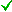 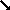 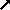 